MINISTARSTVO ZA OBRAZOVANJE I NAUKUBIRO ZA RAZVOJ OBRAZOVANJA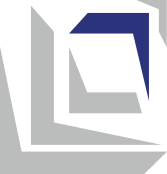 Nastavni programFizičko i zdravstveno obrazovanjeza VII razredSkoplje, 2023 godinaOSNOVNI PODACI O NASTAVNOM PROGRAMUPOVEZANOST SA NACIONALNIM STANDARDIMARezultati učenja navedeni u nastavnom programu vode ka sticanju sljedećih kompetencija obuhvaćenih oblašću Lični i društveni razvoj:Nastavni program obuhvata i relevantne kompetencije iz oblasti Društva i demokratske kulture nacionalnih standarda.REZULTATI UČENjAINKLUZIVNOST, RODNA RAVNOPRAVNOST / SENZITIVNOST, INTERKULTURNOST I MEĐUPREDMETNA INTEGRACIJANastavnik obezbjeđuje inkluzivnost u radu i realizaciju planiranih tematskih sadržaja uključivanjem svih učenika u sve aktivnosti tokom časa.  Realizacijom nastave nastavnik omogućava svakom djetetu da bude fizički, kognitivno i emocionalno angažovano korišćenjem odgovarajućih pristupa (individualizacija, diferencijacija, timski rad, podrška odjeljenju), obezbjeđujući optimalan biološki i psihološki razvoj i veoma važne socijalne inkluzije.  U radu sa učenicima sa smetnjama u razvoju priprema se i realizuje individualni obrazovni plan sa prilagođenim rezultatima učenja i standardima ocjenjivanja, a kad god je to moguće koristi se dodatna podrška drugih stručnjaka (personalnih i obrazovnih asistenata, obrazovnih medijatora, volontera tutora i profesionalci iz škola sa resursnim centrom).  U toku aktivnosti na času, nastavnici se ravnopravno odnose prema dječacima i djevojčicama, vodeći računa da ih u igricama i vježbama ne dijele po polu i da im ne dodjeljuju rodno stereotipne uloge, a to znači i da prilikom formiranja radnih grupa i učešća u aktivnosti nastoje da obezbjede ravnotežu polova.  U višejezičnim školama stimuliše se zajedničko održavanje časova u odjeljenjima različitih nastavnih jezika. Istovremeno, većina vježbi i aktivnosti se radi zajednički, miješanjem učenika iz odjeljenja. Miješanje učenika po nacionalnosti sa različitih nastavnih jezika posebno je važno za grupne aktivnosti i igre, čime se obezbjeđuje međuetničku saradnju i sprečava međuetničko takmičenje. Kad god je to moguće, nastavnici pri planiranju i realizaciji nastave koriste integraciju aktivnosti iz predmeta Fizičko i zdravstveno vaspitanje sa sadržajima/standardima iz drugih predmeta. Na taj način ovaj predmet motiviše učenike u učenju drugih predmeta i pomaže im da ih lakše savladaju. OCJENJIVANjE POSTIGNUĆA UČENIKADa bi učenicima omogućio postizanje očekivanih standarda ocjenjivanja, nastavnik kontinuirano prati aktivnosti učenika tokom nastave i učenja, prikuplja informacije o napredovanju svakog učenika i evidentira ih u učeničkim portfolijima. Tokom učešća u aktivnostima učenici dobijaju povratne informacije od nastavnika o svojim postignućima. Nastavnici mogu da koriste sljedeće metode, tehnike, instrumente i strategije za ocjenjivanje i vrednovanje postignuća učenika. Tokom praćenja i analize efekata nastave fizičkog i zdravstvenog vaspitanja tokom školske godine, nastavnik kontinuirano vrednuje i ocjenjuje:napredak u usvajanju elemenata sportske tehnike;aktivno uključivanje tokom časa;saradnja sa saučenicima u izvođenju aktivnosti;poštovanje pravila ponašanja u sportskoj sali. U svim klasifikacionim razdobljima (tromjesečja), kao i na kraju školske godine, učenik dobija brojčanu sumarnu ocjenu što je determinisano uglavnom navedenim elementima praćenjem napredovanja, vrijednovanjem i ocjenjivanjem postignuća, bez obzira na talenat učenika. Nastavnik obezbeđuje uključivanje svih učenika u sve aktivnosti tokom časa. Pri tome koriste podatke dobijene mjerenjem motoričkog i fizičkog rasta i razvoja svakog učenika. Praćenje fizičkog rasta i razvoja i motoričkih sposobnosti nastavnik sprovodi na početku i na kraju školske godine, u oblasti kardiorespiratorne izdržljivosti (procjena aerobnog kapaciteta), tjelesne građe (BMI – indeks tjelesne mase, obim struka), mišićna snaga, mišićna izdržljivost, fleksibilnost, brzina, agilnost i koordinacija. Nastavnik organizuje uslove rada i prostorni raspored prilikom sprovođenja mjerenja. Neophodno je učenike upoznati sa značajem procjene i mjerenja motoričkog i fizičkog rasta i razvoja, kao i postavljanjem ostvarivog cilja za postizanje vriјednosti koje će kod svakog učenika izazvati zadovoljstvo. Učenici su motivisani da unaprijede svoje rezultate, a nastavnik ima zadatak da prepozna i nagradi dostignuća u ostvarenju cilja. Rezultati testova primjenjenih za procјenu nivoa motoričkih sposobnosti i mјerenja koja se vrše radi uvida u morfološki status učenika, ne bi trebalo da se odnose na sumativno ocјenjivanje učenika iz predmeta fizičko i zdravstveno obrazovanje. Nastavnik obavještava roditelja o stepenu fizičkog i motoričkog razvoja učenika i daje upute za dodatnu praksu kod kuće (ako je ispod prosjeka) ili daje preporuku za uključivanje učenika u sportski klub (ako je iznad prosjeka).ALTERNATIVNE AKTIVNOSTI U školama koje nemaju odgovarajuću fiskulturnu salu i/ili sportski teren mogu se koristiti odgovarajuće alternativne prostorije/tereni u neposrednoj blizini škole. Takođe, škola može ponuditi i alternativne aktivnosti za učenike ukoliko postoje infrastrukturni uslovi i/ili prirodni uslovi za njihovu realizaciju u njoj ili u njenoj okolini (npr. ski staze, bazen, teniski teren, vještačka stijena, staze za vožnju bicikla, trotineta ili rolera). Nastavni predmetFizičko i zdravstveno obrazovanjeVrsta/kategorija nastavnog predmeta ObavezniRazredVII (sedmi)Teme/oblasti nastavnog programaFizički i motorički rast i razvojAtletikaGimnastika i ritmikaSportske igreNarodna kola i ples Broj časova 3 časa nedeljno / 108 časova godišnjeOprema i sredstva Gimnastički dušeci, atletski dušek, atletski stalak, startni blokovi, disk. Manje i veće loptice, teniske loptice, baloni i lopte za sportske igre (rukometni, košarkaški, odbojkaški i fudbalski - prilagođene zapremini i težini prema uzrastu učenika). Medicinke do 3 kg. Obruči, konopci, niski i visoki čunjevi – markeri za podlogu, konusni markeri, niske prepreke, palice, gumeni lastik, koordinacione merdevine. Stvari iz sportske gimnastike (vratilo, razboj, karike). Švedski sanduk, ripostoli, švedska klupa, niska greda,  „Kozlić“, odskočna daska, mornarske merdevine, švedske merdevine, viseća užad, konopac za povlačenje. Koševi, mali i veliki rukometni golovi i mreža za odbojku, prilagođeni uzrastu učenika.Štoperica, centimetarska traka, skala sa visinomerom, kaliper.Audio sistem.Normativ nastavnog kadraFizičko i zdravstveno vaspitanje u sedmom razredu može da predaje lice koje je:: Profesor fizičkog i zdravstvenog obrazovanja – nastavni smjer, VII/1 ili VI A (prema MRK) i 240 EKTS.Učenik/učenica zna i/ili umije:Učenik/učenica zna i/ili umije:V-A.1 da razlikujе zdravi od rizičnog načina života kada su u pitanju sve sfere života (uključujući navike u ishrani, sportsko-rekreativne aktivnosti i seksualno ponašanje);V-A.2 da bira i praktikuje aktivnosti koje obezbjeđuju razvoj i unapređenje sopstvenog psihičkog i fizičkog zdravlja i blagostanja;V-A.4 da procijeni sopstvene sposobnosti i dostignuća (uključujući i snage i slabosti) i da na osnovu toga odredi prioritete koji će omogućiti njegov/njen razvoj i napredovanje;V-A.6 da postavi sebi ciljeve učenja i vlastitog razvoja i da radi na prevazilaženju izazova koji se pojavljuju na putu njihovog ostvarivanja; V-A.7 da koristi vlastita iskustva kako bi olakšao/la sebi učenje i prilagodio/la vlastito ponašanje u budućnosti; V-A.8 da svoje vreme organizuje na način koji će mu omogućiti da efikasno i efektivno ostvaruje postavljene ciljeve i zadovoljava sopstvene potrebe;V-A.9da predvidi posledice svojih postupaka i postupaka drugih za sebe i druge;V-A.10 da primjenjuje etičke principe kada vrednuje ispravno i pogrešno u svojim i tuđim postupcima i da ispolji vrlinske karakterne osobine (kao što su: poštenje, pravičnost, poštovanje, strpljenje, briga, pristojnost, zahvalnost, odlučnost, hrabrost i samodisciplina); V-A.11 da djeluje samostalno, sa punom svješću od koga, kada i kako može da zatraži pomoć;V-A.12da se uspješno nosi sa društvenim pritiscima;V-A.13 da komunicira sa drugima i da sebe prezentuje adekvatno situaciji; V-A.14 da sluša aktivno i da adekvatno reaguje, pokazujući empatiju i razumijevanje prema drugima i da iskazuje vlastite brige i potrebe na konstruktivan način; V-A.15 da sarađuje sa drugima u ostvarivanju zajedničkih ciljeva, deleći sopstvene poglede i potrebe sa drugima i uzimajući u obzir poglede i potrebe drugih; V-A.16 da prepozna probleme u odnosima sa drugima i konstruktivno pristupa rešavanju sukoba, poštujući prava, potrebe i interese svih uključenih strana;V-A.17 da traži povratnu informaciju i podršku za sebe, ali i da daje konstruktivnu povratnu informaciju i podršku u korist drugih; V-A.19 da daje prijedloge, da razgleda različite mogućnosti i da predviđa posedice s ciljem da izvodi zaključke i donosi racionalne odluke; V-A.20da analizira, procijeni i unaprijedi sopstveno učenje;Učenik/učenica razumije i prihvata da:V-B.1 briga o sopstvenom tijelu i redovno bavljenje fizičkim aktivnostima važni su uslovi za obezbjeđenje fizičkog i psihičkog zdravlja;V-B.2ostvarivanje sopstvenog identiteta doprinosi jačanju samopouzdanja i jačanju ličnosti;V-B.3 lična postignuća i dobro stanje u najvećoj mjeri zavise od truda koji sam/sama ulaže i od rezultata koje sam/sama postiže; V-B.4 svaki postupak koji preuzima ima posljedice po njega/nju ili njegovu/njenu okolinu; V-B.5od načina na koji pristupa rješavanju problema i rješavanju konflikata zavisi da li će se problemi riješiti, odnosno da li će se sukobi, odnosno da li će konflikti biti riješeni;V-B.7 inicijativnost, upornost, istrajnost i odgovornost važni su za izvršavanje zadataka, postizanje ciljeva i savladavanje izazova u svakodnevnim situacijama;V-B.8 interakcija s drugima je dvosmjerna - kao što ima pravo da traži od drugih da mu omoguće zadovoljenje vlastitih interesa i potreba, tako ima i odgovornost da ustupi prostora drugima da zadovolje lične interese i potrebe;V-B.9 traženje povratne informacije i prihvaćanje konstruktivne kritike dovodi do sopstvenog napretka na individualnom i društvenom planu;V-B.10učenje je kontinuiran proces koji se ne završava u školi i nije ograničen na formalno obrazovanje.Učenik/učenica zna i/ili umije:VI-A.5 da razumije razlike između ljudi po bilo kojoj osnovi (rodnoj  i etničkoj pripadnosti, uzrastu, sposobnosti, socijalnom statusu  itd.); VI-A.6 da prepoznaje prisustvo stereotipa i predrasuda kod sebe i kod drugih i da se suprostavlja diskriminaciji; VI-A.7da prepozna ispoljavanje verbalnog i fizičkog nasilja u sopstvenom okruženju, da sagleda posljedice nasilja i da mu se suprotstavi;VI-A.9da prepoznaju ugrožene grupe u društvu i učestvuju i podržavaju humanitarne i volonterske akcije;VI-A.10da zaštiti sebe i druge u kriznim situacijama i elementarnim nepogodama;VI-A.11da primjenjuje pravila i propise za bezbjedno učešće u saobraćaju;VI-A.18da kritički analizira prijetnje od neuravnoteženog razvoja po životnu sredinu i aktivno doprinosi njenoj zaštiti i unapređenju;Učenik/učenica razumije i prihvata da:VI-B.1	ne smije diskriminisati na osnovu razlika među ljudima (pol i etnička pripadnost, godine, sposobnosti, društveni status, seksualna orijentacija itd.);Tema: FIZIČKI I MOTORIČKI RAST I RAZVOJUkupno časova: Kontinuirana primjena svakog časa (u uvodnom i pripremnom dijelu)Tema: FIZIČKI I MOTORIČKI RAST I RAZVOJUkupno časova: Kontinuirana primjena svakog časa (u uvodnom i pripremnom dijelu)Rezultati učenja Učenik/učenica biće sposoban/na: da pravilno izvodi vježbe oblikovanja tijela bez rekvizita, sa rekvizitima i na spravama.Učenik/učenica razviće: svijest o potrebi primjene zdravstveno-higijenskih navika.Rezultati učenja Učenik/učenica biće sposoban/na: da pravilno izvodi vježbe oblikovanja tijela bez rekvizita, sa rekvizitima i na spravama.Učenik/učenica razviće: svijest o potrebi primjene zdravstveno-higijenskih navika.Sadržaji (i pojmovi)Standardi ocjenjivanjaFunkcionalni razvoj (aerobna i anaerobna izdržljivost)Motorički razvoj (snaga, brzina, fleksibilnost, koordinacija)Lokomotorni aparat (pravilno držanje, skoliotično, kifotično i lordotično držanje, ravna stopala, „X“ i „O“ nože, prekomjerna težinaPravilno izvodi komplekse vježbi za oblikovanje tijela bez rekvizita (istezanje, jačanje i opuštanje u svim položajima, stavovima i pokretima).Pravilno izvodi komplekse vježbi za oblikovanje tijela rekvizitima (istezanje, jačanje i opuštanje palicom, konopcem, obručem, loptom).Pravilno izvodi vježbe oblikovanja tijela u paru.Bira odgovarajuću vježbu za razvoj motoričkih i funkcionalnih sposobnosti.Primjeri aktivnosti Učenici izvode složene vježbe za istezanje, jačanje i opuštanje mišićnih grupa vrata, ramena i gornjih ekstremiteta.Učenici izvode složene vježbe za istezanje, jačanje i opuštanje mišićnih grupa tijela, trbušnih i leđnih mišića.Učenici izvode složene vježbe za istezanje, jačanje i opuštanje mišićnih grupa karličnog predela i donjih ekstremiteta.Učenici u parteru (u različitim položajima) izvode složene vježbe za istezanje, jačanje i opuštanje celokupne muskulature.Učenici izvode složene vježbe za istezanje, jačanje i opuštanje cjelokupne muskulature uz pomoć rekvizita (palica, lopta, čunjevi, obruč).Učenici izvode vježbe istezanja, jačanja i opuštanja na i van sprave (ripstoli, švedska klupa, niska greda)Učenici izvode vježbe istezanja, jačanja i opuštanja u parovima prema visini i težini.Učenici izvode kompleks pojedinačnih i kolektivnih skokova i skokova u mjestu i kretanju. Učenici pojedinačno demonstriraju komplekse vježbi.Učenici samostalno primjenjuju aktivnosti i vježbe za razvoj funkcionalnih sposobnosti (aerobna i anaerobna izdržljivost).Učenici pojedinačno i u paru primjenjuju aktivnosti i vježbe za razvoj motoričkih sposobnosti (snaga, ravnoteža, koordinacija, brzina, fleksibilnost, eksplozivnost, preciznost).Učenici pojedinačno i u parovima izvode preventivne vježbe za sprečavanje nastanka deformiteta, bez i sa rekvizitima i na ruci.Učenici individualno izvode fizičke aktivnosti i vježbe za smanjenje tjelesne težine.Nastavnik prvo objašnjava i demonstrira vježbu, a zatim je učenici izvode. U toku izvođenja nastavnik kontinuirano prati i ispravlja eventualne greške.Primjeri aktivnosti Učenici izvode složene vježbe za istezanje, jačanje i opuštanje mišićnih grupa vrata, ramena i gornjih ekstremiteta.Učenici izvode složene vježbe za istezanje, jačanje i opuštanje mišićnih grupa tijela, trbušnih i leđnih mišića.Učenici izvode složene vježbe za istezanje, jačanje i opuštanje mišićnih grupa karličnog predela i donjih ekstremiteta.Učenici u parteru (u različitim položajima) izvode složene vježbe za istezanje, jačanje i opuštanje celokupne muskulature.Učenici izvode složene vježbe za istezanje, jačanje i opuštanje cjelokupne muskulature uz pomoć rekvizita (palica, lopta, čunjevi, obruč).Učenici izvode vježbe istezanja, jačanja i opuštanja na i van sprave (ripstoli, švedska klupa, niska greda)Učenici izvode vježbe istezanja, jačanja i opuštanja u parovima prema visini i težini.Učenici izvode kompleks pojedinačnih i kolektivnih skokova i skokova u mjestu i kretanju. Učenici pojedinačno demonstriraju komplekse vježbi.Učenici samostalno primjenjuju aktivnosti i vježbe za razvoj funkcionalnih sposobnosti (aerobna i anaerobna izdržljivost).Učenici pojedinačno i u paru primjenjuju aktivnosti i vježbe za razvoj motoričkih sposobnosti (snaga, ravnoteža, koordinacija, brzina, fleksibilnost, eksplozivnost, preciznost).Učenici pojedinačno i u parovima izvode preventivne vježbe za sprečavanje nastanka deformiteta, bez i sa rekvizitima i na ruci.Učenici individualno izvode fizičke aktivnosti i vježbe za smanjenje tjelesne težine.Nastavnik prvo objašnjava i demonstrira vježbu, a zatim je učenici izvode. U toku izvođenja nastavnik kontinuirano prati i ispravlja eventualne greške.Tema: ATLETIKAUkupno časova: 20Tema: ATLETIKAUkupno časova: 20Rezultati učenja Učenik/učenica biće sposoban/na da: da primjeni pravilnu tehniku niskog starta i brzog trčanja i tehniku visokog starta i ustrajnog trčanja; primjenjuje ispravne tehnike skokova u dalj i vis;primjenjuje pravilnu tehniku bacanja i pogađanje mete;prepoznaje i primjenjuje osnovnu tehniku bacanja kugle.Rezultati učenja Učenik/učenica biće sposoban/na da: da primjeni pravilnu tehniku niskog starta i brzog trčanja i tehniku visokog starta i ustrajnog trčanja; primjenjuje ispravne tehnike skokova u dalj i vis;primjenjuje pravilnu tehniku bacanja i pogađanje mete;prepoznaje i primjenjuje osnovnu tehniku bacanja kugle.Sadržaji (i pojmovi)Standardi ocenjivanjaUstrajno trčanje – visok startBrzo trčanje − nizak startSkok udalj iz mjestaSkok u dalj „zgrčena tehnika “Skok uvis „stredel” (opkoračna tehnika)Bacanje lopte i pogađanje meteBacanje kugle• Koristi tehniku visokog starta i uporno trčanje do 600 metara.• Koristi tehniku niskog starta i trčanje do 80 metara.• Izvodi ispravnu tehniku prenošenja palice u hodanju i trčanju.• Primjenjuje tehniku skoka u dalj u trčanju „čuče.• Izvodi tehniku skoka u dalj, savijenu tehniku sa optimalnim zaletom.• Koristi tehniku skoka u vis „stredel” (opkoračna tehnika).• Pravilno izvodi školu i prepoznaje racionalnu tehniku bacanja kugle.Primјeri aktivnosti Učenici izvode tehniku koordinisanih pokreta ruku i nogu pri upornom trčanju.Učenici u sprint trčanju izvode tehniku koordinisanih i eksplozivnih pokreta nogama i rukama.Učenici trče i preskaču postavljene prepreke (štapovi, koordinacione merdevine, niske prepreke, medicinke).Učenici izvode ustrajno trčanje umjerenim tempom do 600 metara.Učenici izvode ustrajno trčanje umjerenim tempom do 600 metara sa mjerenjem vremena.Učenici izvode eksplozivna trčanja – sprinteve iz različitih početnih položaja (sјedeći, ležeći na leđima ili stomaku, klečeći i sl.), od 5 do 50 metara, okrenuti u pravcu trčanja i obrnuto.Učenici izvode trčanje sa napredovanjem (ubrzanje – usporavanje).Učenici trče sa niskim startom do 80 metara.Učenici trče sa niskim startom do 80 metara sa mјerenjem vremena.Učenici učestvuju u osnovnim i štafetnim igrama brzim trčanjem, bez i sa rekvizitima (takmičenje).Učenici u parovima izvode pravilnu školsku tehniku prenošenja štafetne palice.Učenici u parovima hodajući i trčeći u određenom prostoru izvode pravilnu školsku tehniku prenošenja štafetne palice.Učenici izvode pojedinačne dvonožne i jednonožne poskoke i skokove. Učenici izvode dvonožne i jednonožne poskoke i skokove u kobinaciji.Učenici izvode dvonožne i jednonožne poskoke i skokove užetom.Učenici izvode dvonožne i jednonožne poskoke i skokove na koordinacionim podnim stepenicama.Učenici izvode dvonožne i jednonožne poskoke i skokove preko niskih prepreka.Učenici izvode skok u dalj iz mјesta. Učenici izvode skok u dalj iz mјesta mјerenjem dužine skoka.Učenici izvode skok u dalj tehnika „zgrčeno“ sa malim zaletom u hodu i trčanju i gaženjem na odraznoj nozi na gornjem dijelu švedskog sanduka.Učenici izvode skok u dalj tehnika „zgrčeno“ sa malim zaletom u hodu i trčanju preko niske prepreke.Učenici izvode skok u dalj tehnika „zgrčeno“ sa zaletom u tračanju.Učenici izvode skok u dalj tehnika „zgrčeno“ (mјerenje dužine skoka).Istezanje sa uvinućem u parovima okrenuti leđima i podignutim rukama (predvježba za tehniku skok u dalj savijeno).Učenici postavljeni na švedski sanduk na optimalnoj visini izvode skok u dalj u savijenoj tehnici sa sunožnim i jednonožnim odrazom i sunožnim doskokom.Učenici izvode tehniku skoka u dalj, tehnikom savijanja sa malim zaletom od dva do tri koraka u hodu i gaženjem na odraznoj nozi na gornjem dijelu švedskog sanduka.Učenici izvode skok u dalj tehnikom savijanja sa malim zaletom u hodu preko niske prepreke.Učenici izvode skok u dalj tehnikom savijanja sa iskorakom u hodu i manjim zaletom u tračanju.Učenici izvode skok uvis opkoračna tehnika („stredel“) hodajući po velikom atletskom dušeku bez prepreke.Učenici izvode skok uvis opkoračna tehnika („stredel“) hodajući po velikom atletskom dušeku na nisko postavljenoj preponi (uže ili lastik).Učenici izvode skok uvis opkoračna tehnika („stredel“) trčeći sa manjim zaletom umjerenim tempom po velikom atletskom dušeku na nisko postavljenoj preponi (uže ili lastik).Učenici izvode skok uvis opkoračna tehnika („stredel“) sa postupnim povećanjem visine prepreke trčeći po velikom atletskom dušeku.Učenici izvode flop tehniku skoka uvis („fosberi“) sa mјesta po velikom atletskom dušeku bez prepreke.Učenici izvode flop tehnike skoka u vis, hodajući po velikom atletskom dušeku bez prepreke.Učenici izvode flop tehnike skoka uvis hodajući po velikom atletskom dušeku na nisko postavljenoj preponi (uže ili lastik).Učenici izvode flop tehnike skoka uvis, postepeno povećavajući visinu prepreke dok trče po velikom atletskom dušeku.Učenici učestvuju u štafetnim igrama sa elementima trčanja i skakanja.Učenici izvode bacanje medicinke u dalj do 2 kg obema rukama.Učenici učestvuju u štafetnim igrama sa elementima trčanja, skakanja i bacanja.Učenici izvode školsku tehniku bacanja kugle, sa manjom loptom.Učenici izvode školsku tehniku bacanja kugle, odnosno medicinke do 2 kg.Učenici bacaju kuglu od 2 kg - školska tehnika merenjem dužine bacanja.Učenici izvode racionalnu tehniku bacanja kugle manjom loptom.Učenici izvode racionalnu tehniku bacanja kugle do 2 kg.Nastavnik prvo objašnjava i demonstrira tehnike elemenata atletike, a zatim ih učenici izvode. Nastavnik kontinuirano prati izvođenje aktivnosti, motiviše učenike, ukazuje na greške, ističe najbolje izvedene tehnike učenika i vodi računa o njihovoj bezbјednosti.Primјeri aktivnosti Učenici izvode tehniku koordinisanih pokreta ruku i nogu pri upornom trčanju.Učenici u sprint trčanju izvode tehniku koordinisanih i eksplozivnih pokreta nogama i rukama.Učenici trče i preskaču postavljene prepreke (štapovi, koordinacione merdevine, niske prepreke, medicinke).Učenici izvode ustrajno trčanje umjerenim tempom do 600 metara.Učenici izvode ustrajno trčanje umjerenim tempom do 600 metara sa mjerenjem vremena.Učenici izvode eksplozivna trčanja – sprinteve iz različitih početnih položaja (sјedeći, ležeći na leđima ili stomaku, klečeći i sl.), od 5 do 50 metara, okrenuti u pravcu trčanja i obrnuto.Učenici izvode trčanje sa napredovanjem (ubrzanje – usporavanje).Učenici trče sa niskim startom do 80 metara.Učenici trče sa niskim startom do 80 metara sa mјerenjem vremena.Učenici učestvuju u osnovnim i štafetnim igrama brzim trčanjem, bez i sa rekvizitima (takmičenje).Učenici u parovima izvode pravilnu školsku tehniku prenošenja štafetne palice.Učenici u parovima hodajući i trčeći u određenom prostoru izvode pravilnu školsku tehniku prenošenja štafetne palice.Učenici izvode pojedinačne dvonožne i jednonožne poskoke i skokove. Učenici izvode dvonožne i jednonožne poskoke i skokove u kobinaciji.Učenici izvode dvonožne i jednonožne poskoke i skokove užetom.Učenici izvode dvonožne i jednonožne poskoke i skokove na koordinacionim podnim stepenicama.Učenici izvode dvonožne i jednonožne poskoke i skokove preko niskih prepreka.Učenici izvode skok u dalj iz mјesta. Učenici izvode skok u dalj iz mјesta mјerenjem dužine skoka.Učenici izvode skok u dalj tehnika „zgrčeno“ sa malim zaletom u hodu i trčanju i gaženjem na odraznoj nozi na gornjem dijelu švedskog sanduka.Učenici izvode skok u dalj tehnika „zgrčeno“ sa malim zaletom u hodu i trčanju preko niske prepreke.Učenici izvode skok u dalj tehnika „zgrčeno“ sa zaletom u tračanju.Učenici izvode skok u dalj tehnika „zgrčeno“ (mјerenje dužine skoka).Istezanje sa uvinućem u parovima okrenuti leđima i podignutim rukama (predvježba za tehniku skok u dalj savijeno).Učenici postavljeni na švedski sanduk na optimalnoj visini izvode skok u dalj u savijenoj tehnici sa sunožnim i jednonožnim odrazom i sunožnim doskokom.Učenici izvode tehniku skoka u dalj, tehnikom savijanja sa malim zaletom od dva do tri koraka u hodu i gaženjem na odraznoj nozi na gornjem dijelu švedskog sanduka.Učenici izvode skok u dalj tehnikom savijanja sa malim zaletom u hodu preko niske prepreke.Učenici izvode skok u dalj tehnikom savijanja sa iskorakom u hodu i manjim zaletom u tračanju.Učenici izvode skok uvis opkoračna tehnika („stredel“) hodajući po velikom atletskom dušeku bez prepreke.Učenici izvode skok uvis opkoračna tehnika („stredel“) hodajući po velikom atletskom dušeku na nisko postavljenoj preponi (uže ili lastik).Učenici izvode skok uvis opkoračna tehnika („stredel“) trčeći sa manjim zaletom umjerenim tempom po velikom atletskom dušeku na nisko postavljenoj preponi (uže ili lastik).Učenici izvode skok uvis opkoračna tehnika („stredel“) sa postupnim povećanjem visine prepreke trčeći po velikom atletskom dušeku.Učenici izvode flop tehniku skoka uvis („fosberi“) sa mјesta po velikom atletskom dušeku bez prepreke.Učenici izvode flop tehnike skoka u vis, hodajući po velikom atletskom dušeku bez prepreke.Učenici izvode flop tehnike skoka uvis hodajući po velikom atletskom dušeku na nisko postavljenoj preponi (uže ili lastik).Učenici izvode flop tehnike skoka uvis, postepeno povećavajući visinu prepreke dok trče po velikom atletskom dušeku.Učenici učestvuju u štafetnim igrama sa elementima trčanja i skakanja.Učenici izvode bacanje medicinke u dalj do 2 kg obema rukama.Učenici učestvuju u štafetnim igrama sa elementima trčanja, skakanja i bacanja.Učenici izvode školsku tehniku bacanja kugle, sa manjom loptom.Učenici izvode školsku tehniku bacanja kugle, odnosno medicinke do 2 kg.Učenici bacaju kuglu od 2 kg - školska tehnika merenjem dužine bacanja.Učenici izvode racionalnu tehniku bacanja kugle manjom loptom.Učenici izvode racionalnu tehniku bacanja kugle do 2 kg.Nastavnik prvo objašnjava i demonstrira tehnike elemenata atletike, a zatim ih učenici izvode. Nastavnik kontinuirano prati izvođenje aktivnosti, motiviše učenike, ukazuje na greške, ističe najbolje izvedene tehnike učenika i vodi računa o njihovoj bezbјednosti.Primјeri aktivnosti Učenici izvode tehniku koordinisanih pokreta ruku i nogu pri upornom trčanju.Učenici u sprint trčanju izvode tehniku koordinisanih i eksplozivnih pokreta nogama i rukama.Učenici trče i preskaču postavljene prepreke (štapovi, koordinacione merdevine, niske prepreke, medicinke).Učenici izvode ustrajno trčanje umjerenim tempom do 600 metara.Učenici izvode ustrajno trčanje umjerenim tempom do 600 metara sa mjerenjem vremena.Učenici izvode eksplozivna trčanja – sprinteve iz različitih početnih položaja (sјedeći, ležeći na leđima ili stomaku, klečeći i sl.), od 5 do 50 metara, okrenuti u pravcu trčanja i obrnuto.Učenici izvode trčanje sa napredovanjem (ubrzanje – usporavanje).Učenici trče sa niskim startom do 80 metara.Učenici trče sa niskim startom do 80 metara sa mјerenjem vremena.Učenici učestvuju u osnovnim i štafetnim igrama brzim trčanjem, bez i sa rekvizitima (takmičenje).Učenici u parovima izvode pravilnu školsku tehniku prenošenja štafetne palice.Učenici u parovima hodajući i trčeći u određenom prostoru izvode pravilnu školsku tehniku prenošenja štafetne palice.Učenici izvode pojedinačne dvonožne i jednonožne poskoke i skokove. Učenici izvode dvonožne i jednonožne poskoke i skokove u kobinaciji.Učenici izvode dvonožne i jednonožne poskoke i skokove užetom.Učenici izvode dvonožne i jednonožne poskoke i skokove na koordinacionim podnim stepenicama.Učenici izvode dvonožne i jednonožne poskoke i skokove preko niskih prepreka.Učenici izvode skok u dalj iz mјesta. Učenici izvode skok u dalj iz mјesta mјerenjem dužine skoka.Učenici izvode skok u dalj tehnika „zgrčeno“ sa malim zaletom u hodu i trčanju i gaženjem na odraznoj nozi na gornjem dijelu švedskog sanduka.Učenici izvode skok u dalj tehnika „zgrčeno“ sa malim zaletom u hodu i trčanju preko niske prepreke.Učenici izvode skok u dalj tehnika „zgrčeno“ sa zaletom u tračanju.Učenici izvode skok u dalj tehnika „zgrčeno“ (mјerenje dužine skoka).Istezanje sa uvinućem u parovima okrenuti leđima i podignutim rukama (predvježba za tehniku skok u dalj savijeno).Učenici postavljeni na švedski sanduk na optimalnoj visini izvode skok u dalj u savijenoj tehnici sa sunožnim i jednonožnim odrazom i sunožnim doskokom.Učenici izvode tehniku skoka u dalj, tehnikom savijanja sa malim zaletom od dva do tri koraka u hodu i gaženjem na odraznoj nozi na gornjem dijelu švedskog sanduka.Učenici izvode skok u dalj tehnikom savijanja sa malim zaletom u hodu preko niske prepreke.Učenici izvode skok u dalj tehnikom savijanja sa iskorakom u hodu i manjim zaletom u tračanju.Učenici izvode skok uvis opkoračna tehnika („stredel“) hodajući po velikom atletskom dušeku bez prepreke.Učenici izvode skok uvis opkoračna tehnika („stredel“) hodajući po velikom atletskom dušeku na nisko postavljenoj preponi (uže ili lastik).Učenici izvode skok uvis opkoračna tehnika („stredel“) trčeći sa manjim zaletom umjerenim tempom po velikom atletskom dušeku na nisko postavljenoj preponi (uže ili lastik).Učenici izvode skok uvis opkoračna tehnika („stredel“) sa postupnim povećanjem visine prepreke trčeći po velikom atletskom dušeku.Učenici izvode flop tehniku skoka uvis („fosberi“) sa mјesta po velikom atletskom dušeku bez prepreke.Učenici izvode flop tehnike skoka u vis, hodajući po velikom atletskom dušeku bez prepreke.Učenici izvode flop tehnike skoka uvis hodajući po velikom atletskom dušeku na nisko postavljenoj preponi (uže ili lastik).Učenici izvode flop tehnike skoka uvis, postepeno povećavajući visinu prepreke dok trče po velikom atletskom dušeku.Učenici učestvuju u štafetnim igrama sa elementima trčanja i skakanja.Učenici izvode bacanje medicinke u dalj do 2 kg obema rukama.Učenici učestvuju u štafetnim igrama sa elementima trčanja, skakanja i bacanja.Učenici izvode školsku tehniku bacanja kugle, sa manjom loptom.Učenici izvode školsku tehniku bacanja kugle, odnosno medicinke do 2 kg.Učenici bacaju kuglu od 2 kg - školska tehnika merenjem dužine bacanja.Učenici izvode racionalnu tehniku bacanja kugle manjom loptom.Učenici izvode racionalnu tehniku bacanja kugle do 2 kg.Nastavnik prvo objašnjava i demonstrira tehnike elemenata atletike, a zatim ih učenici izvode. Nastavnik kontinuirano prati izvođenje aktivnosti, motiviše učenike, ukazuje na greške, ističe najbolje izvedene tehnike učenika i vodi računa o njihovoj bezbјednosti.Primјeri aktivnosti Učenici izvode tehniku koordinisanih pokreta ruku i nogu pri upornom trčanju.Učenici u sprint trčanju izvode tehniku koordinisanih i eksplozivnih pokreta nogama i rukama.Učenici trče i preskaču postavljene prepreke (štapovi, koordinacione merdevine, niske prepreke, medicinke).Učenici izvode ustrajno trčanje umjerenim tempom do 600 metara.Učenici izvode ustrajno trčanje umjerenim tempom do 600 metara sa mjerenjem vremena.Učenici izvode eksplozivna trčanja – sprinteve iz različitih početnih položaja (sјedeći, ležeći na leđima ili stomaku, klečeći i sl.), od 5 do 50 metara, okrenuti u pravcu trčanja i obrnuto.Učenici izvode trčanje sa napredovanjem (ubrzanje – usporavanje).Učenici trče sa niskim startom do 80 metara.Učenici trče sa niskim startom do 80 metara sa mјerenjem vremena.Učenici učestvuju u osnovnim i štafetnim igrama brzim trčanjem, bez i sa rekvizitima (takmičenje).Učenici u parovima izvode pravilnu školsku tehniku prenošenja štafetne palice.Učenici u parovima hodajući i trčeći u određenom prostoru izvode pravilnu školsku tehniku prenošenja štafetne palice.Učenici izvode pojedinačne dvonožne i jednonožne poskoke i skokove. Učenici izvode dvonožne i jednonožne poskoke i skokove u kobinaciji.Učenici izvode dvonožne i jednonožne poskoke i skokove užetom.Učenici izvode dvonožne i jednonožne poskoke i skokove na koordinacionim podnim stepenicama.Učenici izvode dvonožne i jednonožne poskoke i skokove preko niskih prepreka.Učenici izvode skok u dalj iz mјesta. Učenici izvode skok u dalj iz mјesta mјerenjem dužine skoka.Učenici izvode skok u dalj tehnika „zgrčeno“ sa malim zaletom u hodu i trčanju i gaženjem na odraznoj nozi na gornjem dijelu švedskog sanduka.Učenici izvode skok u dalj tehnika „zgrčeno“ sa malim zaletom u hodu i trčanju preko niske prepreke.Učenici izvode skok u dalj tehnika „zgrčeno“ sa zaletom u tračanju.Učenici izvode skok u dalj tehnika „zgrčeno“ (mјerenje dužine skoka).Istezanje sa uvinućem u parovima okrenuti leđima i podignutim rukama (predvježba za tehniku skok u dalj savijeno).Učenici postavljeni na švedski sanduk na optimalnoj visini izvode skok u dalj u savijenoj tehnici sa sunožnim i jednonožnim odrazom i sunožnim doskokom.Učenici izvode tehniku skoka u dalj, tehnikom savijanja sa malim zaletom od dva do tri koraka u hodu i gaženjem na odraznoj nozi na gornjem dijelu švedskog sanduka.Učenici izvode skok u dalj tehnikom savijanja sa malim zaletom u hodu preko niske prepreke.Učenici izvode skok u dalj tehnikom savijanja sa iskorakom u hodu i manjim zaletom u tračanju.Učenici izvode skok uvis opkoračna tehnika („stredel“) hodajući po velikom atletskom dušeku bez prepreke.Učenici izvode skok uvis opkoračna tehnika („stredel“) hodajući po velikom atletskom dušeku na nisko postavljenoj preponi (uže ili lastik).Učenici izvode skok uvis opkoračna tehnika („stredel“) trčeći sa manjim zaletom umjerenim tempom po velikom atletskom dušeku na nisko postavljenoj preponi (uže ili lastik).Učenici izvode skok uvis opkoračna tehnika („stredel“) sa postupnim povećanjem visine prepreke trčeći po velikom atletskom dušeku.Učenici izvode flop tehniku skoka uvis („fosberi“) sa mјesta po velikom atletskom dušeku bez prepreke.Učenici izvode flop tehnike skoka u vis, hodajući po velikom atletskom dušeku bez prepreke.Učenici izvode flop tehnike skoka uvis hodajući po velikom atletskom dušeku na nisko postavljenoj preponi (uže ili lastik).Učenici izvode flop tehnike skoka uvis, postepeno povećavajući visinu prepreke dok trče po velikom atletskom dušeku.Učenici učestvuju u štafetnim igrama sa elementima trčanja i skakanja.Učenici izvode bacanje medicinke u dalj do 2 kg obema rukama.Učenici učestvuju u štafetnim igrama sa elementima trčanja, skakanja i bacanja.Učenici izvode školsku tehniku bacanja kugle, sa manjom loptom.Učenici izvode školsku tehniku bacanja kugle, odnosno medicinke do 2 kg.Učenici bacaju kuglu od 2 kg - školska tehnika merenjem dužine bacanja.Učenici izvode racionalnu tehniku bacanja kugle manjom loptom.Učenici izvode racionalnu tehniku bacanja kugle do 2 kg.Nastavnik prvo objašnjava i demonstrira tehnike elemenata atletike, a zatim ih učenici izvode. Nastavnik kontinuirano prati izvođenje aktivnosti, motiviše učenike, ukazuje na greške, ističe najbolje izvedene tehnike učenika i vodi računa o njihovoj bezbјednosti.Tema: GIMNASTIKA I RITMIKA Ukupno časova: 20Tema: GIMNASTIKA I RITMIKA Ukupno časova: 20Tema: GIMNASTIKA I RITMIKA Ukupno časova: 20Tema: GIMNASTIKA I RITMIKA Ukupno časova: 20Rezultati učenjаUčenik/učenica biće sposoban/na da:  1. Primjenjuje tehnike pojedinačnih elemenata i kombinovani sastav vјežbi iz parterne gimnastike2. Primjenjuje tehniku pojedinih elemenata i vјežbi gimnastičke sprave3. Primjenjuje i izvode preskoke4. Primjenjuje pokrete i elemente u kombinovanom sastavu švedske klupe i niske grede5. Primjenjuje tehnike povezanih u kombinaciji ritmičkih pokreta sa i bez muzikeRezultati učenjаUčenik/učenica biće sposoban/na da:  1. Primjenjuje tehnike pojedinačnih elemenata i kombinovani sastav vјežbi iz parterne gimnastike2. Primjenjuje tehniku pojedinih elemenata i vјežbi gimnastičke sprave3. Primjenjuje i izvode preskoke4. Primjenjuje pokrete i elemente u kombinovanom sastavu švedske klupe i niske grede5. Primjenjuje tehnike povezanih u kombinaciji ritmičkih pokreta sa i bez muzikeRezultati učenjаUčenik/učenica biće sposoban/na da:  1. Primjenjuje tehnike pojedinačnih elemenata i kombinovani sastav vјežbi iz parterne gimnastike2. Primjenjuje tehniku pojedinih elemenata i vјežbi gimnastičke sprave3. Primjenjuje i izvode preskoke4. Primjenjuje pokrete i elemente u kombinovanom sastavu švedske klupe i niske grede5. Primjenjuje tehnike povezanih u kombinaciji ritmičkih pokreta sa i bez muzikeRezultati učenjаUčenik/učenica biće sposoban/na da:  1. Primjenjuje tehnike pojedinačnih elemenata i kombinovani sastav vјežbi iz parterne gimnastike2. Primjenjuje tehniku pojedinih elemenata i vјežbi gimnastičke sprave3. Primjenjuje i izvode preskoke4. Primjenjuje pokrete i elemente u kombinovanom sastavu švedske klupe i niske grede5. Primjenjuje tehnike povezanih u kombinaciji ritmičkih pokreta sa i bez muzikeSadržaji i (pojmovi)Sadržaji i (pojmovi)Standardi ocјenjivanjaStandardi ocјenjivanja•      GimnastikaVježbe na parteruVježbe na gimnastičkim spravamaPreskače „kozlić“ (raznožno i zgrčeno)Pokreti i vježbe na švedskoj klupi i niskoj gredi•      GimnastikaVježbe na parteruVježbe na gimnastičkim spravamaPreskače „kozlić“ (raznožno i zgrčeno)Pokreti i vježbe na švedskoj klupi i niskoj grediPrimjenjuje pravilnu tehniku pojedinačnih elemenata na parteru (kolut naprijed, kolut nazad, „svijeća“, „most“ i čeona vaga).Izvodi tehniku sa povezanim najmanje tri elementa u parteru (kolut naprijed, kolut nazad, „svijeća“, „most“ i čeona vaga).Izvodi uz pomoć nastavnika stoj na rukama. Izvodi uz pomoć predmeta sa strane - „zvijezda".Izvodi pravilnu tehniku vješanja i ljuljanja na gimnastičkim spravama postavljenim na optimalnoj visini (ripstoli, vratilo, razboj, karike).Izvodi tehnike preskakanja preko „kozlića“ raznožno, postavljen na optimalnoj visini prema uzrastu.Uz pomoć izvodi preskoke „zgrčeno“ preko „kozlića“, postavljen na optimalnoj visini prema uzrastu.Primjenjuje sastav u kombinaciji od više elemenata švedske klupe i niske grede.Primjenjuje pravilnu tehniku pojedinačnih elemenata na parteru (kolut naprijed, kolut nazad, „svijeća“, „most“ i čeona vaga).Izvodi tehniku sa povezanim najmanje tri elementa u parteru (kolut naprijed, kolut nazad, „svijeća“, „most“ i čeona vaga).Izvodi uz pomoć nastavnika stoj na rukama. Izvodi uz pomoć predmeta sa strane - „zvijezda".Izvodi pravilnu tehniku vješanja i ljuljanja na gimnastičkim spravama postavljenim na optimalnoj visini (ripstoli, vratilo, razboj, karike).Izvodi tehnike preskakanja preko „kozlića“ raznožno, postavljen na optimalnoj visini prema uzrastu.Uz pomoć izvodi preskoke „zgrčeno“ preko „kozlića“, postavljen na optimalnoj visini prema uzrastu.Primjenjuje sastav u kombinaciji od više elemenata švedske klupe i niske grede.•      RitmikaRitmičko hodanje i trčanje Ritmički poskoci i skokovi Ritmički pokreti sa rekvizitima•      RitmikaRitmičko hodanje i trčanje Ritmički poskoci i skokovi Ritmički pokreti sa rekvizitimaPrimjenjuje povezane ritmičke koordinisane pokrete rukama i nogama u hodanju i trčanju sa pravilnim držanjem tijela.Primjenjuje povezane poskoke i skokove u hodanju i trčanju (dečji, mačji, galop,  „makaze“, jelenski skok, daleko visoki skokovi.Primjenjuje ritmičke pokrete i vježbe sa rekvizitima po slobodnom izboru uz muziku.Primjenjuje povezane ritmičke koordinisane pokrete rukama i nogama u hodanju i trčanju sa pravilnim držanjem tijela.Primjenjuje povezane poskoke i skokove u hodanju i trčanju (dečji, mačji, galop,  „makaze“, jelenski skok, daleko visoki skokovi.Primjenjuje ritmičke pokrete i vježbe sa rekvizitima po slobodnom izboru uz muziku.Primeri aktivnostiUčenici uz pomoć i samostalno izvode kolut naprijed na ravnoj podlozi.Učenici izvode dva povezana koluta naprijed, uz pomoć i samostalno.Učenici uz pomoć i samostalno izvode kolut nazad na kosoj ravni.Učenici uz pomoć i samostalno izvode kolut nazad na ravnoj podlozi.Učenici uz pomoć i samostalno izvodi „svijeću“.Učenici uz pomoć i samostalno izvode „most“.Učenici uz pomoć ili samostalno izvode stav na glavi naslanjanjem nogu o zid.Učenici uz pomoć i samostalno izvode stav na rukama oslanjanjem nogu o zid ili ripstol, uz pomoć i samostalno.  Učenici povezuju naučene elemente iz parterne gimnastike u kompoziciji od najmanje dva elementa (kolut naprijed, kolut nazad, „svijeća“ i „most“).Učenici izvode naskok zgrčeno na švedskom sanduku dvonožnim odrazom sa odskočne daske.Učenici uz pomoć i samostalno izvode preskakanje preko malog „kozlića“ raznožno (uz povećanje zaleta).Učenici uz pomoć i samostalno izvode vešanja i tehniku zaljuljavanja sa ljuljanjem na gimnastičkim spravama (ripstoli, vratilo, karike, razboj). Učenici pojedinačno izvode gimnastičko hodanje, hodanje sa klečenjem, dječiji poskok, okretanje (1800) i vaga na pravo obilježenoj liniji na podu. Učenici uz pomoć i samostalno pojedinačno izvode gimnastičko hodanje, hodanje sa klečenjem, dječiji poskok, okretanje (1800), vaga i dvonožni doskok na švedskoj klupi i niskoj gredi. Učenici uz pomoć i samostalno izvode povezane u kompoziciji elemente švedske klupe i niske grede (gimnastičko hodanje, hodenje sa čučnjevima, poskoci, okretanje (90˚ i 180˚), vaga, dvonožni doskok). Učenici savladavaju poligone sa usvojenim elementima gimnastike.Učenici izvode povezane ritmički koordinisane pokrete rukama i nogama i trčanjem u prostoru.Učenici izvode povezane poskoke i skokove u hodanju i trčanju u prostoru (dječiji poskoci, daleko visok skok, mačji skok, kadet skok, jelenski skok).Učenici izvode povezana ritmička kretanja po slobodnom izboru na rekvizitima, bez i uz muziku (obruč, uže/konopac, traka, lopta). Nastavnik objašnjava, demonstrira i asistira pri izvođenju tehnika elemenata gimnastike i ritmike. Kontinuirano prati aktivnosti učenika i ukazuje na eventualne greške, motiviše učenike ističući najbolje tehnike izvođenja od strane učenika i brine o bezbjednosti na času.Primeri aktivnostiUčenici uz pomoć i samostalno izvode kolut naprijed na ravnoj podlozi.Učenici izvode dva povezana koluta naprijed, uz pomoć i samostalno.Učenici uz pomoć i samostalno izvode kolut nazad na kosoj ravni.Učenici uz pomoć i samostalno izvode kolut nazad na ravnoj podlozi.Učenici uz pomoć i samostalno izvodi „svijeću“.Učenici uz pomoć i samostalno izvode „most“.Učenici uz pomoć ili samostalno izvode stav na glavi naslanjanjem nogu o zid.Učenici uz pomoć i samostalno izvode stav na rukama oslanjanjem nogu o zid ili ripstol, uz pomoć i samostalno.  Učenici povezuju naučene elemente iz parterne gimnastike u kompoziciji od najmanje dva elementa (kolut naprijed, kolut nazad, „svijeća“ i „most“).Učenici izvode naskok zgrčeno na švedskom sanduku dvonožnim odrazom sa odskočne daske.Učenici uz pomoć i samostalno izvode preskakanje preko malog „kozlića“ raznožno (uz povećanje zaleta).Učenici uz pomoć i samostalno izvode vešanja i tehniku zaljuljavanja sa ljuljanjem na gimnastičkim spravama (ripstoli, vratilo, karike, razboj). Učenici pojedinačno izvode gimnastičko hodanje, hodanje sa klečenjem, dječiji poskok, okretanje (1800) i vaga na pravo obilježenoj liniji na podu. Učenici uz pomoć i samostalno pojedinačno izvode gimnastičko hodanje, hodanje sa klečenjem, dječiji poskok, okretanje (1800), vaga i dvonožni doskok na švedskoj klupi i niskoj gredi. Učenici uz pomoć i samostalno izvode povezane u kompoziciji elemente švedske klupe i niske grede (gimnastičko hodanje, hodenje sa čučnjevima, poskoci, okretanje (90˚ i 180˚), vaga, dvonožni doskok). Učenici savladavaju poligone sa usvojenim elementima gimnastike.Učenici izvode povezane ritmički koordinisane pokrete rukama i nogama i trčanjem u prostoru.Učenici izvode povezane poskoke i skokove u hodanju i trčanju u prostoru (dječiji poskoci, daleko visok skok, mačji skok, kadet skok, jelenski skok).Učenici izvode povezana ritmička kretanja po slobodnom izboru na rekvizitima, bez i uz muziku (obruč, uže/konopac, traka, lopta). Nastavnik objašnjava, demonstrira i asistira pri izvođenju tehnika elemenata gimnastike i ritmike. Kontinuirano prati aktivnosti učenika i ukazuje na eventualne greške, motiviše učenike ističući najbolje tehnike izvođenja od strane učenika i brine o bezbjednosti na času.Primeri aktivnostiUčenici uz pomoć i samostalno izvode kolut naprijed na ravnoj podlozi.Učenici izvode dva povezana koluta naprijed, uz pomoć i samostalno.Učenici uz pomoć i samostalno izvode kolut nazad na kosoj ravni.Učenici uz pomoć i samostalno izvode kolut nazad na ravnoj podlozi.Učenici uz pomoć i samostalno izvodi „svijeću“.Učenici uz pomoć i samostalno izvode „most“.Učenici uz pomoć ili samostalno izvode stav na glavi naslanjanjem nogu o zid.Učenici uz pomoć i samostalno izvode stav na rukama oslanjanjem nogu o zid ili ripstol, uz pomoć i samostalno.  Učenici povezuju naučene elemente iz parterne gimnastike u kompoziciji od najmanje dva elementa (kolut naprijed, kolut nazad, „svijeća“ i „most“).Učenici izvode naskok zgrčeno na švedskom sanduku dvonožnim odrazom sa odskočne daske.Učenici uz pomoć i samostalno izvode preskakanje preko malog „kozlića“ raznožno (uz povećanje zaleta).Učenici uz pomoć i samostalno izvode vešanja i tehniku zaljuljavanja sa ljuljanjem na gimnastičkim spravama (ripstoli, vratilo, karike, razboj). Učenici pojedinačno izvode gimnastičko hodanje, hodanje sa klečenjem, dječiji poskok, okretanje (1800) i vaga na pravo obilježenoj liniji na podu. Učenici uz pomoć i samostalno pojedinačno izvode gimnastičko hodanje, hodanje sa klečenjem, dječiji poskok, okretanje (1800), vaga i dvonožni doskok na švedskoj klupi i niskoj gredi. Učenici uz pomoć i samostalno izvode povezane u kompoziciji elemente švedske klupe i niske grede (gimnastičko hodanje, hodenje sa čučnjevima, poskoci, okretanje (90˚ i 180˚), vaga, dvonožni doskok). Učenici savladavaju poligone sa usvojenim elementima gimnastike.Učenici izvode povezane ritmički koordinisane pokrete rukama i nogama i trčanjem u prostoru.Učenici izvode povezane poskoke i skokove u hodanju i trčanju u prostoru (dječiji poskoci, daleko visok skok, mačji skok, kadet skok, jelenski skok).Učenici izvode povezana ritmička kretanja po slobodnom izboru na rekvizitima, bez i uz muziku (obruč, uže/konopac, traka, lopta). Nastavnik objašnjava, demonstrira i asistira pri izvođenju tehnika elemenata gimnastike i ritmike. Kontinuirano prati aktivnosti učenika i ukazuje na eventualne greške, motiviše učenike ističući najbolje tehnike izvođenja od strane učenika i brine o bezbjednosti na času.Primeri aktivnostiUčenici uz pomoć i samostalno izvode kolut naprijed na ravnoj podlozi.Učenici izvode dva povezana koluta naprijed, uz pomoć i samostalno.Učenici uz pomoć i samostalno izvode kolut nazad na kosoj ravni.Učenici uz pomoć i samostalno izvode kolut nazad na ravnoj podlozi.Učenici uz pomoć i samostalno izvodi „svijeću“.Učenici uz pomoć i samostalno izvode „most“.Učenici uz pomoć ili samostalno izvode stav na glavi naslanjanjem nogu o zid.Učenici uz pomoć i samostalno izvode stav na rukama oslanjanjem nogu o zid ili ripstol, uz pomoć i samostalno.  Učenici povezuju naučene elemente iz parterne gimnastike u kompoziciji od najmanje dva elementa (kolut naprijed, kolut nazad, „svijeća“ i „most“).Učenici izvode naskok zgrčeno na švedskom sanduku dvonožnim odrazom sa odskočne daske.Učenici uz pomoć i samostalno izvode preskakanje preko malog „kozlića“ raznožno (uz povećanje zaleta).Učenici uz pomoć i samostalno izvode vešanja i tehniku zaljuljavanja sa ljuljanjem na gimnastičkim spravama (ripstoli, vratilo, karike, razboj). Učenici pojedinačno izvode gimnastičko hodanje, hodanje sa klečenjem, dječiji poskok, okretanje (1800) i vaga na pravo obilježenoj liniji na podu. Učenici uz pomoć i samostalno pojedinačno izvode gimnastičko hodanje, hodanje sa klečenjem, dječiji poskok, okretanje (1800), vaga i dvonožni doskok na švedskoj klupi i niskoj gredi. Učenici uz pomoć i samostalno izvode povezane u kompoziciji elemente švedske klupe i niske grede (gimnastičko hodanje, hodenje sa čučnjevima, poskoci, okretanje (90˚ i 180˚), vaga, dvonožni doskok). Učenici savladavaju poligone sa usvojenim elementima gimnastike.Učenici izvode povezane ritmički koordinisane pokrete rukama i nogama i trčanjem u prostoru.Učenici izvode povezane poskoke i skokove u hodanju i trčanju u prostoru (dječiji poskoci, daleko visok skok, mačji skok, kadet skok, jelenski skok).Učenici izvode povezana ritmička kretanja po slobodnom izboru na rekvizitima, bez i uz muziku (obruč, uže/konopac, traka, lopta). Nastavnik objašnjava, demonstrira i asistira pri izvođenju tehnika elemenata gimnastike i ritmike. Kontinuirano prati aktivnosti učenika i ukazuje na eventualne greške, motiviše učenike ističući najbolje tehnike izvođenja od strane učenika i brine o bezbjednosti na času.Tema: SPORTSKE IGREUkupno časova: 60Tema: SPORTSKE IGREUkupno časova: 60Tema: SPORTSKE IGREUkupno časova: 60Tema: SPORTSKE IGREUkupno časova: 60Rezultati učenja Učenik/učenića biće sposoban/na da: Primjenjuje i povezuje više elemenata tehnike sportske igre (rukomet, košarka, odbojka, fudbal);Primjenjuje elemente tehnike u igri u malom i standardnom prostoru;Primjenjuje elementarna pravila sportskih igara u igri.Učenik/učenica će razviti svijest o:poštovanju igrača svog i protivničkog tima (fer-plej).Rezultati učenja Učenik/učenića biće sposoban/na da: Primjenjuje i povezuje više elemenata tehnike sportske igre (rukomet, košarka, odbojka, fudbal);Primjenjuje elemente tehnike u igri u malom i standardnom prostoru;Primjenjuje elementarna pravila sportskih igara u igri.Učenik/učenica će razviti svijest o:poštovanju igrača svog i protivničkog tima (fer-plej).Rezultati učenja Učenik/učenića biće sposoban/na da: Primjenjuje i povezuje više elemenata tehnike sportske igre (rukomet, košarka, odbojka, fudbal);Primjenjuje elemente tehnike u igri u malom i standardnom prostoru;Primjenjuje elementarna pravila sportskih igara u igri.Učenik/učenica će razviti svijest o:poštovanju igrača svog i protivničkog tima (fer-plej).Rezultati učenja Učenik/učenića biće sposoban/na da: Primjenjuje i povezuje više elemenata tehnike sportske igre (rukomet, košarka, odbojka, fudbal);Primjenjuje elemente tehnike u igri u malom i standardnom prostoru;Primjenjuje elementarna pravila sportskih igara u igri.Učenik/učenica će razviti svijest o:poštovanju igrača svog i protivničkog tima (fer-plej).Sadržaj (i pojmovi)Standardi ocjenjivanjaStandardi ocjenjivanjaStandardi ocjenjivanjaRakomet (Rukometna tehnika, pravila rukometne igre, rukometno igralište, rukometni gol i rukometna lopta)Pojedinačno primjenjuje elemente rukometne tehnike u pokretu (primanje, dodavanje, vođenje, šutiranje na gol).Koristi kombinaciju tehnika primanja, dodavanja i pomjeranja lopte u parovima i trojkama.Izvodi tehnike vođenja lopte sa promjenom pravca i brzine kretanja u trčanju.Izvodi tehnike šutiranja u gol s mjesta u hodanju i trčanju u tri koraka sa i bez skoka.Primjenjuje rukometne tehnike u igri sa jednim i dva gola.Prepoznaje osnovne elemente rukometne golmanske tehnike.Navodi dimenzije rukometnog terena, dimenzije golova, karakteristike rukometa i osnovna pravila igre.Pojedinačno primjenjuje elemente rukometne tehnike u pokretu (primanje, dodavanje, vođenje, šutiranje na gol).Koristi kombinaciju tehnika primanja, dodavanja i pomjeranja lopte u parovima i trojkama.Izvodi tehnike vođenja lopte sa promjenom pravca i brzine kretanja u trčanju.Izvodi tehnike šutiranja u gol s mjesta u hodanju i trčanju u tri koraka sa i bez skoka.Primjenjuje rukometne tehnike u igri sa jednim i dva gola.Prepoznaje osnovne elemente rukometne golmanske tehnike.Navodi dimenzije rukometnog terena, dimenzije golova, karakteristike rukometa i osnovna pravila igre.Pojedinačno primjenjuje elemente rukometne tehnike u pokretu (primanje, dodavanje, vođenje, šutiranje na gol).Koristi kombinaciju tehnika primanja, dodavanja i pomjeranja lopte u parovima i trojkama.Izvodi tehnike vođenja lopte sa promjenom pravca i brzine kretanja u trčanju.Izvodi tehnike šutiranja u gol s mjesta u hodanju i trčanju u tri koraka sa i bez skoka.Primjenjuje rukometne tehnike u igri sa jednim i dva gola.Prepoznaje osnovne elemente rukometne golmanske tehnike.Navodi dimenzije rukometnog terena, dimenzije golova, karakteristike rukometa i osnovna pravila igre.Košarka (Košarkaška tehnika, pravila košarkaške igre, košarkaški teren, koš i košarkaška lopta)Primjenjuje elemente košarkaške tehnike u pokretu (primanje, dodavanje, vođenje, šutiranje na koš).Izvodi kombinovane tehnike primanja, dodavanja i vođenja lopte u kretanju u parovima i trojkama.Izvodi tehnike vođenja lopte sa promjenom pravca i brzine kretanja u trčanju.Izvodi pravilnu desnu ili lijevu košarkašku tehniku u dva koraka.Izvodi tehnike vođenja lopte, zaustavljanja i šutiranja u koš s mjesta.Primjenjuje košarkaške tehnike i pravila u igrama sa jednim košem i dva koša.Navodi dimenzije košarkaškog terena, visinu koša, karakteristike košarkaške lopte i osnovna pravila igre.Primjenjuje elemente košarkaške tehnike u pokretu (primanje, dodavanje, vođenje, šutiranje na koš).Izvodi kombinovane tehnike primanja, dodavanja i vođenja lopte u kretanju u parovima i trojkama.Izvodi tehnike vođenja lopte sa promjenom pravca i brzine kretanja u trčanju.Izvodi pravilnu desnu ili lijevu košarkašku tehniku u dva koraka.Izvodi tehnike vođenja lopte, zaustavljanja i šutiranja u koš s mjesta.Primjenjuje košarkaške tehnike i pravila u igrama sa jednim košem i dva koša.Navodi dimenzije košarkaškog terena, visinu koša, karakteristike košarkaške lopte i osnovna pravila igre.Primjenjuje elemente košarkaške tehnike u pokretu (primanje, dodavanje, vođenje, šutiranje na koš).Izvodi kombinovane tehnike primanja, dodavanja i vođenja lopte u kretanju u parovima i trojkama.Izvodi tehnike vođenja lopte sa promjenom pravca i brzine kretanja u trčanju.Izvodi pravilnu desnu ili lijevu košarkašku tehniku u dva koraka.Izvodi tehnike vođenja lopte, zaustavljanja i šutiranja u koš s mjesta.Primjenjuje košarkaške tehnike i pravila u igrama sa jednim košem i dva koša.Navodi dimenzije košarkaškog terena, visinu koša, karakteristike košarkaške lopte i osnovna pravila igre.Odbojka (Odbojkarska tehnika, pravila na igra odbojka, odbojkarski teren, mreža i odbojkarska topka)Primjenjuje pravilnu tehniku odbijanja lopte u paru sa prstima i podlakticom u stranu.Primjenjuje ispravnu tehniku odbijanja lopte u paru sa prstima i podlakticom na stranu preko mreže.Primjenjuje ispravnu tehniku školske službe kroz postavljenu mrežu.Primjenjuje elemente odbojkarske tehnike u igri.Navodi dimenzije odbojkaškog terena i mreže, karakteristike odbojke i osnovna pravila igre.Primjenjuje pravilnu tehniku odbijanja lopte u paru sa prstima i podlakticom u stranu.Primjenjuje ispravnu tehniku odbijanja lopte u paru sa prstima i podlakticom na stranu preko mreže.Primjenjuje ispravnu tehniku školske službe kroz postavljenu mrežu.Primjenjuje elemente odbojkarske tehnike u igri.Navodi dimenzije odbojkaškog terena i mreže, karakteristike odbojke i osnovna pravila igre.Primjenjuje pravilnu tehniku odbijanja lopte u paru sa prstima i podlakticom u stranu.Primjenjuje ispravnu tehniku odbijanja lopte u paru sa prstima i podlakticom na stranu preko mreže.Primjenjuje ispravnu tehniku školske službe kroz postavljenu mrežu.Primjenjuje elemente odbojkarske tehnike u igri.Navodi dimenzije odbojkaškog terena i mreže, karakteristike odbojke i osnovna pravila igre.Fudbal / futsal(Fudbalska tehnika – fudbal/futsal, pravila igre futsala i fudbala, fudbalski/futsal teren, gol, lopta)Primjenjuje tehnike primanja i dodavanja lopte u mjestu i kretanja u paru unutrašnjim dijelom stopala.Primjenjuje pravilne tehnike vođenja lopte uz promjenu pravca i brzine kretanja u  hodanju i trčanju.Primjenjuje ispravne tehnike gađanja u gol dok hoda i trči.Prepoznaje osnovne elemente fudbalske golmanske tehnike.Primjenjuje elemente tehnike fudbalske igre na jedan i dva gola.Navodi dimenzije fudbalskog/futsal terena i gola, karakteristike fudbalske/futsal lopte i osnovna pravila igre.Primjenjuje tehnike primanja i dodavanja lopte u mjestu i kretanja u paru unutrašnjim dijelom stopala.Primjenjuje pravilne tehnike vođenja lopte uz promjenu pravca i brzine kretanja u  hodanju i trčanju.Primjenjuje ispravne tehnike gađanja u gol dok hoda i trči.Prepoznaje osnovne elemente fudbalske golmanske tehnike.Primjenjuje elemente tehnike fudbalske igre na jedan i dva gola.Navodi dimenzije fudbalskog/futsal terena i gola, karakteristike fudbalske/futsal lopte i osnovna pravila igre.Primjenjuje tehnike primanja i dodavanja lopte u mjestu i kretanja u paru unutrašnjim dijelom stopala.Primjenjuje pravilne tehnike vođenja lopte uz promjenu pravca i brzine kretanja u  hodanju i trčanju.Primjenjuje ispravne tehnike gađanja u gol dok hoda i trči.Prepoznaje osnovne elemente fudbalske golmanske tehnike.Primjenjuje elemente tehnike fudbalske igre na jedan i dva gola.Navodi dimenzije fudbalskog/futsal terena i gola, karakteristike fudbalske/futsal lopte i osnovna pravila igre.Primjeri aktivnostiUčenici primjenjuje pokrete držanjem rukometne lopte sa dvije i jednom rukom i kombinovanim kruženjem loptom oko tijela, glave i nogu, prenošenjem lopte iz jedne ruke u drugu itd.Učenici primjenjuje pravilnu tehniku držanja lopte u osnovnim rukometnim stavovima.Elementarna igra u parovima – „ko će prvi rukama uzeti rukometnu loptu“ u različitim položajima i stavovima (stojeći, klečeći, sjedeći jedan prema drugom i leđa u leđa).Učenici uvježbavaju rukometno dodavanje i primanje lopte na mjestu sa desnom i lijevom rukom u visini ramena i odbijenom od strunjače, u parovima.Učenici primjenjuje rukometno dodavanje i primanje lopte na mjestu desnom i lijevom rukom u visini ramena i odbijanjem od strunjače, u trojkama.Rukometno dodavanje i primanje lopte u kretanju učenici primjenjuje u hodu i trčanju desnom i lijevom rukom osvajanjem prostora, u parovima.Učenici primjenjuje rukometno dodavanje i primanje lopte u pokretu desnom i lijevom rukom i osvajanjem prostora, podijeljeni u grupe od po tri učenika.Učenici primjenjuje pravolinijsko rukometno vođenje u hodu (boljom rukom, slabijom rukom i naizmjenično – kombinovano).Učenici primjenjuje ravnu rukometnu kontrolu lopte kombinovano u hodanju i trčanju (boljom, slabijom rukom i naizmjenično, sa manjom i većom brzinom kretanja).Učenici primjenjuje rukometni slalom vodeći loptu lijevom i desnom rukom pri hodu i trčanju između prepreka (niskih ploča) sa različitom brzinom kretanja.Učenici u paru sa pokretima hodanja i trčanja naizmenično dodaju i primaju loptu u kombinaciji sa driblingom.Učenici uvežbavaju šutiranje na gol sa mjesta, sa kraće i duže udaljenosti sa učenikom u poziciji golmana.Učenici vježbaju šutiranje iz mesta, hodajući i trčeći bez skakanja sa kratke i velike udaljenosti sa učenikom u poziciji golmana.Učenici uvježbavaju gađanje u gol sa mjesta hodanjem i trčanjem sa skokom, sa kratke i velike udaljenosti sa učenikom postavljenim kao golman.Učenici uvježbavaju gađanje na gol iz hodanja i trčanja sa dva i tri koraka sa kraće i veće udaljenosti sa učenikom postavljenim kao golman.Učenici uvježbavaju šutiranje gola iz hodanja i trčanja nakon vođenja lopte sa dva i tri koraka sa kraće i veće udaljenosti sa učenikom u poziciji golmana.Učenici primjenjuje naučene elemente rukometne tehnike i primjenjuje elementarna rukometna pravila na jedan gol u igri i utakmici na manjem terenu i na standardnom rukometnom terenu.Učenici primjenjuje naučene elemente rukometne tehnike i elementarna rukometna pravila na dva gola u igri i utakmici na manjem prostoru i na standardnom rukometnom prostoru.Učenici primjenjuje štafete i elementarne igre sa usvojenim elementima rukometne tehnike (dodavanje, primanje, vođenje, gađanje na gol) i u kombinaciji sa elementima iz drugih sportova.Učenici primjenjuje pokrete držanjem košarkaške lopte sa dvije i jednom rukom i kombinovanim kruženjem loptom oko tijela, glave i nogu, prenošenjem lopte iz jedne ruke u drugu itd.Učenici primjenjuje pravilnu tehniku rukovanja loptom u osnovnim košarkaškim stavovima.Elementarna igra u paru – „ko će prvi uhvatiti košarku rukama“ u različitim položajima i stavovima (stojeći, klečeći, sedeći jedan prema drugom i leđa uz leđa).Učenici primjenjuje košarkaško dodavanje i primanje lopte na mjestu sa dvije i jednom rukom u visini ramena, na grudima, iznad glave i odbijene od podloge, uz postepeno povećanje daljine u parovima.Učenici primjenjuje košarkaško dodavanje i primanje lopte u mestu naizmjenično sa dvije i jednom rukom u visini ramena, na grudima, iznad glave i odbijanja od strunjače, postepeno povećavajući rastojanje u trojkama.Učenici uvježbavaju košarkaško dodavanje i primanje lopte u pokretu dvije i jedne ruke osvajajući prostor u parovima.Učenici uvježbavaju košarkaško dodavanje i primanje lopte u pokretu dvije i jedne ruke osvajajući prostor u trojkama.Učenici primjenjuje držanje košarkaške lopte u hodu i trčanju (boljom rukom, slabijom rukom i naizmjenično – kombinovano).Učenici primjenjuje vođenje košarkaške lopte kombinovano u hodanju i trčanju (boljom, slabijom rukom i naizmjenično, manjom i većom brzinom).Učenici primjenjuje baratanje košarkaškom loptom u različitim pravcima (naprijed, nazad, lijevo, desno).Učenici primjenjuju košarkaški slalom vozeći loptu lijevom i desnom rukom pri hodu i trčeći između prepreka (niskih ploča) različitom brzinom kretanja.Učenici u parovima i trojkama sa pokretima hodanja i trčanja naizmenično dodaju i primaju loptu u kombinaciji sa vođenjem lopte.Učenici vježbaju gađanje na koš postavljen na odgovarajućoj visini prema njihovom uzrastu, sa manjeg i većeg rastojanja od mjesta.Učenici uvježbavaju gađanje na koš postavljen na odgovarajućoj visini prema njihovom uzrastu, ili na standardni koš sa manjeg i većeg rastojanja, sa mjesta, vođenjem lopte u hodu i trčanjem uz zastoj.Učenici primjenjuje desni ili lijevi dvokorak i gađaju u korpu postavljenu na odgovarajućoj visini prema njihovom uzrastu, gazeći desnom i lijevom nogom na jasno označenim mjestima sa mjesta.Učenici primjenjuje desni ili lijevi dvokorak i gađaju u koš postavljen na odgovarajućoj visini prema uzrastu ili na standardni koš sa manjeg ili većeg rastojanja, gazeći desnom i lijevom nogom na jasno obilježena mjesta vodeći lopta pri hodu sa zaustavljanjem.Učenici primjenjuje dva koraka udesno ili ulijevo i gađaju u koš postavljen na visini koja odgovara uzrastu ili na standardni koš sa kraće i veće udaljenosti od vožnje lopte dok hoda i trči.Učenici igraju i takmiče se u igri sa jednim košem (1:1 ... 2:2 ... 3:3), primjenjujući naučene elemente košarkaške tehnike i primjenjujući osnovna pravila košarke.Učenici primjenjuje štafetne i elementarne igre sa usvojenim elementima košarkaške tehnike (dodavanje, primanje, vođenje, šutiranje na koš) i u kombinaciji sa elementima iz drugih sportova.Učenici izvode odskakanje lopte prstima iznad glave (u slobodnom prostoru odbijaju loptu tako što je ispuštaju na različitim visinama) pojedinačno ispuštajući je.Elementarna igra u parovima – „ko će prvi rukama uzeti odbojkašku loptu“ (stojeći, klečeći, sedeći).Učenici izvode pojedinačno odbijanje prsta i podlaktice od zida u visini iznad glave (srednji, visoki i niski pas, kratka i duga udaljenost) u paralelnom i dijagonalnom odbojkaškom stavu.Učenici izvode odskok prstima i podlakticom (srednji, visoki i niski pas, na kratko i dugo rastojanje) u mjestu i u paru, u paralelnom i dijagonalnom odbojkaškom stavu, sa padom.Učenici izvode odbijanje lopte prstima i podlakticom, u klečećem stavu (položaj klečeći) i sjedeći u paru, odbijanjem lopte sa dvije ruke.Učenici naizmjenično odbijaju loptu prstima, a zatim podlakticom, mijenjajući rastojanje u parovima bacanjem lopte lijevo-desno.Učenici naizmjenično odbijaju loptu prstima mijenjajući rastojanje u mjestu u parovima.Učenici naizmjenično odbijaju loptu podlakticom mijenjajući rastojanje u mjestu u parovima.Učenici izvode odskoke lopte prstima i podlakticom u grupi od nekoliko učenika postavljenih u krug.Učenici izvode tehnike odbijanja lopte u odbojci prstima i podlakticom, u paru, na različitim rastojanjima, kroz mrežu postavljenu na odgovarajućoj visini prema uzrastu.Učenici izvode tehnike odbijanja lopte u odbojci, prstima i podlakticom u grupama od 3 do 6, preko mreže postavljene na odgovarajućoj visini prema uzrastu.Učenici izvode školsku odbojkašku tehniku servisa na kraćoj udaljenosti do 5 metara u paru i u dijagonalnom odbojkaškom stavu.Učenici izvode školsku odbojkašku tehniku servisa sa postepenim povećanjem daljine, u parovima i u dijagonalnom odbojkaškom stavu.Učenici izvode tehniku školskog odbojkaškog servisa na kraćem i dužem rastojanju, kroz mrežu postavljenu na odgovarajućoj visini prema njihovom uzrastu u parovima.U igrama i utakmicama učenici primjenjuje naučene elemente odbojkaške tehnike i usvajaju elementarna pravila odbojke kroz mrežu postavljenu na odgovarajućoj visini u skladu sa njihovim uzrastom.Učenici primjenjuje štafete i elementarne igre sa usvojenim elementima odbojkaške tehnike (dodavanje, primanje, vođenje, šutiranje na koš) i u kombinaciji sa elementima iz drugih sportova.Elementarna igra u parovima – „ko će prvi podići fudbalsku loptu“ (stojeći, klečeći, sedeći).Učenici pojedinačno od zida do mjesta izvode elementarnu tehniku dodavanja i primanja lopte u fudbalu unutrašnjim dijelom stopala na manjem i većem rastojanju.Učenici pojedinačno od zida do mjesta izvode elementarnu tehniku dodavanja i primanja lopte u fudbalu srednjim dijelom stopala na kratkoj i velikoj udaljenosti.Učenici pojedinačno od zida do mjesta izvode elementarnu tehniku dodavanja i primanja lopte u fudbalu spoljnim dijelom stopala na manjem i većem rastojanju.Osnovnu tehniku dodavanja i primanja lopte u fudbalu učenici izvode unutrašnjim, srednjim i spoljašnjim dijelom stopala na manjem i većem rastojanju, u mestu, u parovima.Učenici izvode osnovnu tehniku dodavanja i primanja lopte u fudbalu unutrašnjim, srednjim i spoljašnjim dijelom stopala, na kraćem i dužem rastojanju, hodanje i trčanje, u parovima.Osnovnu tehniku dodavanja i primanja lopte u fudbalu učenici izvode unutrašnjim, srednjim i spoljašnjim delom stopala na kratkom i dužem rastojanju u hodu i trčanju, u trojkama.Učenici izvode vođenje lopte unutrašnjim dijelom stopala (na kraćem i dužem rastojanju i manjoj i većoj brzini).Učenici izvode vožnju loptom srednjim delom stopala (na kraćem i dužem rastojanju i manjom i većom brzinom).Učenici izvode dribling spoljnim dijelom stopala (na kraćem i dužem rastojanju i manjom i većom brzinom).Učenici izvode pravolinijsko vođenje lopte spoljnim dijelom stopala (na kraćem i dužem rastojanju i sve većoj brzini).Učenici izvode kombinovano rukovanje loptom kombinovano u hodanju i trčanju unutrašnjim, srednjim i spoljašnjim dijelom stopala (sa boljom, sa slabijom nogom i naizmjenično, manjom i većom brzinom).Učenici izvode fudbalski slalom vozeći loptu lijevom i desnom nogom u hodu i trčanju između prepreka, unutrašnjim, srednjim i spoljašnjim dijelom stopala (sa boljom, sa slabijom nogom i naizmjenično, sa manjom i većom brzinom).Učenici u paru sa pokretima hodanja i trčanja naizmenično dodaju i primaju loptu unutrašnjom, srednjom i spoljašnjom stranom stopala u kombinaciji sa vođenjem lopte.Učenici naizmenično dodaju i primaju loptu unutrašnjom, srednjom i spoljašnjom stranom stopala, kombinovano sa vođenjem lopte u troje sa pokretima hodanja i trčanja.Učenici izvode individualno žongliranje nogama, koljenima i glavom (u slobodnom prostoru).Učenici izvode udarce u fudbalski gol sa mjesta, srednjim i unutrašnjim dijelom stopala, sa različitih udaljenosti.Učenici izvode udarce nogom na gol u fudbalu trčanjem u hodanju i trčanju, srednjim i unutrašnjim dijelom stopala, sa različite udaljenosti.Učenici u fudbalu gađaju u gol, pogađajući određenu metu na različitim udaljenostima (ciframa označena meta, mali gol, obruč, čunjevi itd.).Učenici primjenjuje naučene elemente fudbalske tehnike i usvajaju elementarna fudbalska pravila, igraju i takmiče se na male golove.Učenici primjenjuje naučene elemente fudbalske tehnike i usvajaju elementarna fudbalska pravila, igraju i takmiče se u rukometnim golovima.Učenici izvode štafete i elementarne igre sa usvojenim fudbalskim elementima (štafete sa dodavanjem, primanjem, vođenjem, pogađanjem mete i sl.).Nastavnik prvo objašnjava i demonstrira tehnike sportskih igara i kontinuirano prati izvođenje aktivnosti, motiviše učenike, ukazuje na greške, ističe najbolje izvedene tehnike učenika i vodi računa o njihovoj bezbjednosti.Primjeri aktivnostiUčenici primjenjuje pokrete držanjem rukometne lopte sa dvije i jednom rukom i kombinovanim kruženjem loptom oko tijela, glave i nogu, prenošenjem lopte iz jedne ruke u drugu itd.Učenici primjenjuje pravilnu tehniku držanja lopte u osnovnim rukometnim stavovima.Elementarna igra u parovima – „ko će prvi rukama uzeti rukometnu loptu“ u različitim položajima i stavovima (stojeći, klečeći, sjedeći jedan prema drugom i leđa u leđa).Učenici uvježbavaju rukometno dodavanje i primanje lopte na mjestu sa desnom i lijevom rukom u visini ramena i odbijenom od strunjače, u parovima.Učenici primjenjuje rukometno dodavanje i primanje lopte na mjestu desnom i lijevom rukom u visini ramena i odbijanjem od strunjače, u trojkama.Rukometno dodavanje i primanje lopte u kretanju učenici primjenjuje u hodu i trčanju desnom i lijevom rukom osvajanjem prostora, u parovima.Učenici primjenjuje rukometno dodavanje i primanje lopte u pokretu desnom i lijevom rukom i osvajanjem prostora, podijeljeni u grupe od po tri učenika.Učenici primjenjuje pravolinijsko rukometno vođenje u hodu (boljom rukom, slabijom rukom i naizmjenično – kombinovano).Učenici primjenjuje ravnu rukometnu kontrolu lopte kombinovano u hodanju i trčanju (boljom, slabijom rukom i naizmjenično, sa manjom i većom brzinom kretanja).Učenici primjenjuje rukometni slalom vodeći loptu lijevom i desnom rukom pri hodu i trčanju između prepreka (niskih ploča) sa različitom brzinom kretanja.Učenici u paru sa pokretima hodanja i trčanja naizmenično dodaju i primaju loptu u kombinaciji sa driblingom.Učenici uvežbavaju šutiranje na gol sa mjesta, sa kraće i duže udaljenosti sa učenikom u poziciji golmana.Učenici vježbaju šutiranje iz mesta, hodajući i trčeći bez skakanja sa kratke i velike udaljenosti sa učenikom u poziciji golmana.Učenici uvježbavaju gađanje u gol sa mjesta hodanjem i trčanjem sa skokom, sa kratke i velike udaljenosti sa učenikom postavljenim kao golman.Učenici uvježbavaju gađanje na gol iz hodanja i trčanja sa dva i tri koraka sa kraće i veće udaljenosti sa učenikom postavljenim kao golman.Učenici uvježbavaju šutiranje gola iz hodanja i trčanja nakon vođenja lopte sa dva i tri koraka sa kraće i veće udaljenosti sa učenikom u poziciji golmana.Učenici primjenjuje naučene elemente rukometne tehnike i primjenjuje elementarna rukometna pravila na jedan gol u igri i utakmici na manjem terenu i na standardnom rukometnom terenu.Učenici primjenjuje naučene elemente rukometne tehnike i elementarna rukometna pravila na dva gola u igri i utakmici na manjem prostoru i na standardnom rukometnom prostoru.Učenici primjenjuje štafete i elementarne igre sa usvojenim elementima rukometne tehnike (dodavanje, primanje, vođenje, gađanje na gol) i u kombinaciji sa elementima iz drugih sportova.Učenici primjenjuje pokrete držanjem košarkaške lopte sa dvije i jednom rukom i kombinovanim kruženjem loptom oko tijela, glave i nogu, prenošenjem lopte iz jedne ruke u drugu itd.Učenici primjenjuje pravilnu tehniku rukovanja loptom u osnovnim košarkaškim stavovima.Elementarna igra u paru – „ko će prvi uhvatiti košarku rukama“ u različitim položajima i stavovima (stojeći, klečeći, sedeći jedan prema drugom i leđa uz leđa).Učenici primjenjuje košarkaško dodavanje i primanje lopte na mjestu sa dvije i jednom rukom u visini ramena, na grudima, iznad glave i odbijene od podloge, uz postepeno povećanje daljine u parovima.Učenici primjenjuje košarkaško dodavanje i primanje lopte u mestu naizmjenično sa dvije i jednom rukom u visini ramena, na grudima, iznad glave i odbijanja od strunjače, postepeno povećavajući rastojanje u trojkama.Učenici uvježbavaju košarkaško dodavanje i primanje lopte u pokretu dvije i jedne ruke osvajajući prostor u parovima.Učenici uvježbavaju košarkaško dodavanje i primanje lopte u pokretu dvije i jedne ruke osvajajući prostor u trojkama.Učenici primjenjuje držanje košarkaške lopte u hodu i trčanju (boljom rukom, slabijom rukom i naizmjenično – kombinovano).Učenici primjenjuje vođenje košarkaške lopte kombinovano u hodanju i trčanju (boljom, slabijom rukom i naizmjenično, manjom i većom brzinom).Učenici primjenjuje baratanje košarkaškom loptom u različitim pravcima (naprijed, nazad, lijevo, desno).Učenici primjenjuju košarkaški slalom vozeći loptu lijevom i desnom rukom pri hodu i trčeći između prepreka (niskih ploča) različitom brzinom kretanja.Učenici u parovima i trojkama sa pokretima hodanja i trčanja naizmenično dodaju i primaju loptu u kombinaciji sa vođenjem lopte.Učenici vježbaju gađanje na koš postavljen na odgovarajućoj visini prema njihovom uzrastu, sa manjeg i većeg rastojanja od mjesta.Učenici uvježbavaju gađanje na koš postavljen na odgovarajućoj visini prema njihovom uzrastu, ili na standardni koš sa manjeg i većeg rastojanja, sa mjesta, vođenjem lopte u hodu i trčanjem uz zastoj.Učenici primjenjuje desni ili lijevi dvokorak i gađaju u korpu postavljenu na odgovarajućoj visini prema njihovom uzrastu, gazeći desnom i lijevom nogom na jasno označenim mjestima sa mjesta.Učenici primjenjuje desni ili lijevi dvokorak i gađaju u koš postavljen na odgovarajućoj visini prema uzrastu ili na standardni koš sa manjeg ili većeg rastojanja, gazeći desnom i lijevom nogom na jasno obilježena mjesta vodeći lopta pri hodu sa zaustavljanjem.Učenici primjenjuje dva koraka udesno ili ulijevo i gađaju u koš postavljen na visini koja odgovara uzrastu ili na standardni koš sa kraće i veće udaljenosti od vožnje lopte dok hoda i trči.Učenici igraju i takmiče se u igri sa jednim košem (1:1 ... 2:2 ... 3:3), primjenjujući naučene elemente košarkaške tehnike i primjenjujući osnovna pravila košarke.Učenici primjenjuje štafetne i elementarne igre sa usvojenim elementima košarkaške tehnike (dodavanje, primanje, vođenje, šutiranje na koš) i u kombinaciji sa elementima iz drugih sportova.Učenici izvode odskakanje lopte prstima iznad glave (u slobodnom prostoru odbijaju loptu tako što je ispuštaju na različitim visinama) pojedinačno ispuštajući je.Elementarna igra u parovima – „ko će prvi rukama uzeti odbojkašku loptu“ (stojeći, klečeći, sedeći).Učenici izvode pojedinačno odbijanje prsta i podlaktice od zida u visini iznad glave (srednji, visoki i niski pas, kratka i duga udaljenost) u paralelnom i dijagonalnom odbojkaškom stavu.Učenici izvode odskok prstima i podlakticom (srednji, visoki i niski pas, na kratko i dugo rastojanje) u mjestu i u paru, u paralelnom i dijagonalnom odbojkaškom stavu, sa padom.Učenici izvode odbijanje lopte prstima i podlakticom, u klečećem stavu (položaj klečeći) i sjedeći u paru, odbijanjem lopte sa dvije ruke.Učenici naizmjenično odbijaju loptu prstima, a zatim podlakticom, mijenjajući rastojanje u parovima bacanjem lopte lijevo-desno.Učenici naizmjenično odbijaju loptu prstima mijenjajući rastojanje u mjestu u parovima.Učenici naizmjenično odbijaju loptu podlakticom mijenjajući rastojanje u mjestu u parovima.Učenici izvode odskoke lopte prstima i podlakticom u grupi od nekoliko učenika postavljenih u krug.Učenici izvode tehnike odbijanja lopte u odbojci prstima i podlakticom, u paru, na različitim rastojanjima, kroz mrežu postavljenu na odgovarajućoj visini prema uzrastu.Učenici izvode tehnike odbijanja lopte u odbojci, prstima i podlakticom u grupama od 3 do 6, preko mreže postavljene na odgovarajućoj visini prema uzrastu.Učenici izvode školsku odbojkašku tehniku servisa na kraćoj udaljenosti do 5 metara u paru i u dijagonalnom odbojkaškom stavu.Učenici izvode školsku odbojkašku tehniku servisa sa postepenim povećanjem daljine, u parovima i u dijagonalnom odbojkaškom stavu.Učenici izvode tehniku školskog odbojkaškog servisa na kraćem i dužem rastojanju, kroz mrežu postavljenu na odgovarajućoj visini prema njihovom uzrastu u parovima.U igrama i utakmicama učenici primjenjuje naučene elemente odbojkaške tehnike i usvajaju elementarna pravila odbojke kroz mrežu postavljenu na odgovarajućoj visini u skladu sa njihovim uzrastom.Učenici primjenjuje štafete i elementarne igre sa usvojenim elementima odbojkaške tehnike (dodavanje, primanje, vođenje, šutiranje na koš) i u kombinaciji sa elementima iz drugih sportova.Elementarna igra u parovima – „ko će prvi podići fudbalsku loptu“ (stojeći, klečeći, sedeći).Učenici pojedinačno od zida do mjesta izvode elementarnu tehniku dodavanja i primanja lopte u fudbalu unutrašnjim dijelom stopala na manjem i većem rastojanju.Učenici pojedinačno od zida do mjesta izvode elementarnu tehniku dodavanja i primanja lopte u fudbalu srednjim dijelom stopala na kratkoj i velikoj udaljenosti.Učenici pojedinačno od zida do mjesta izvode elementarnu tehniku dodavanja i primanja lopte u fudbalu spoljnim dijelom stopala na manjem i većem rastojanju.Osnovnu tehniku dodavanja i primanja lopte u fudbalu učenici izvode unutrašnjim, srednjim i spoljašnjim dijelom stopala na manjem i većem rastojanju, u mestu, u parovima.Učenici izvode osnovnu tehniku dodavanja i primanja lopte u fudbalu unutrašnjim, srednjim i spoljašnjim dijelom stopala, na kraćem i dužem rastojanju, hodanje i trčanje, u parovima.Osnovnu tehniku dodavanja i primanja lopte u fudbalu učenici izvode unutrašnjim, srednjim i spoljašnjim delom stopala na kratkom i dužem rastojanju u hodu i trčanju, u trojkama.Učenici izvode vođenje lopte unutrašnjim dijelom stopala (na kraćem i dužem rastojanju i manjoj i većoj brzini).Učenici izvode vožnju loptom srednjim delom stopala (na kraćem i dužem rastojanju i manjom i većom brzinom).Učenici izvode dribling spoljnim dijelom stopala (na kraćem i dužem rastojanju i manjom i većom brzinom).Učenici izvode pravolinijsko vođenje lopte spoljnim dijelom stopala (na kraćem i dužem rastojanju i sve većoj brzini).Učenici izvode kombinovano rukovanje loptom kombinovano u hodanju i trčanju unutrašnjim, srednjim i spoljašnjim dijelom stopala (sa boljom, sa slabijom nogom i naizmjenično, manjom i većom brzinom).Učenici izvode fudbalski slalom vozeći loptu lijevom i desnom nogom u hodu i trčanju između prepreka, unutrašnjim, srednjim i spoljašnjim dijelom stopala (sa boljom, sa slabijom nogom i naizmjenično, sa manjom i većom brzinom).Učenici u paru sa pokretima hodanja i trčanja naizmenično dodaju i primaju loptu unutrašnjom, srednjom i spoljašnjom stranom stopala u kombinaciji sa vođenjem lopte.Učenici naizmenično dodaju i primaju loptu unutrašnjom, srednjom i spoljašnjom stranom stopala, kombinovano sa vođenjem lopte u troje sa pokretima hodanja i trčanja.Učenici izvode individualno žongliranje nogama, koljenima i glavom (u slobodnom prostoru).Učenici izvode udarce u fudbalski gol sa mjesta, srednjim i unutrašnjim dijelom stopala, sa različitih udaljenosti.Učenici izvode udarce nogom na gol u fudbalu trčanjem u hodanju i trčanju, srednjim i unutrašnjim dijelom stopala, sa različite udaljenosti.Učenici u fudbalu gađaju u gol, pogađajući određenu metu na različitim udaljenostima (ciframa označena meta, mali gol, obruč, čunjevi itd.).Učenici primjenjuje naučene elemente fudbalske tehnike i usvajaju elementarna fudbalska pravila, igraju i takmiče se na male golove.Učenici primjenjuje naučene elemente fudbalske tehnike i usvajaju elementarna fudbalska pravila, igraju i takmiče se u rukometnim golovima.Učenici izvode štafete i elementarne igre sa usvojenim fudbalskim elementima (štafete sa dodavanjem, primanjem, vođenjem, pogađanjem mete i sl.).Nastavnik prvo objašnjava i demonstrira tehnike sportskih igara i kontinuirano prati izvođenje aktivnosti, motiviše učenike, ukazuje na greške, ističe najbolje izvedene tehnike učenika i vodi računa o njihovoj bezbjednosti.Primjeri aktivnostiUčenici primjenjuje pokrete držanjem rukometne lopte sa dvije i jednom rukom i kombinovanim kruženjem loptom oko tijela, glave i nogu, prenošenjem lopte iz jedne ruke u drugu itd.Učenici primjenjuje pravilnu tehniku držanja lopte u osnovnim rukometnim stavovima.Elementarna igra u parovima – „ko će prvi rukama uzeti rukometnu loptu“ u različitim položajima i stavovima (stojeći, klečeći, sjedeći jedan prema drugom i leđa u leđa).Učenici uvježbavaju rukometno dodavanje i primanje lopte na mjestu sa desnom i lijevom rukom u visini ramena i odbijenom od strunjače, u parovima.Učenici primjenjuje rukometno dodavanje i primanje lopte na mjestu desnom i lijevom rukom u visini ramena i odbijanjem od strunjače, u trojkama.Rukometno dodavanje i primanje lopte u kretanju učenici primjenjuje u hodu i trčanju desnom i lijevom rukom osvajanjem prostora, u parovima.Učenici primjenjuje rukometno dodavanje i primanje lopte u pokretu desnom i lijevom rukom i osvajanjem prostora, podijeljeni u grupe od po tri učenika.Učenici primjenjuje pravolinijsko rukometno vođenje u hodu (boljom rukom, slabijom rukom i naizmjenično – kombinovano).Učenici primjenjuje ravnu rukometnu kontrolu lopte kombinovano u hodanju i trčanju (boljom, slabijom rukom i naizmjenično, sa manjom i većom brzinom kretanja).Učenici primjenjuje rukometni slalom vodeći loptu lijevom i desnom rukom pri hodu i trčanju između prepreka (niskih ploča) sa različitom brzinom kretanja.Učenici u paru sa pokretima hodanja i trčanja naizmenično dodaju i primaju loptu u kombinaciji sa driblingom.Učenici uvežbavaju šutiranje na gol sa mjesta, sa kraće i duže udaljenosti sa učenikom u poziciji golmana.Učenici vježbaju šutiranje iz mesta, hodajući i trčeći bez skakanja sa kratke i velike udaljenosti sa učenikom u poziciji golmana.Učenici uvježbavaju gađanje u gol sa mjesta hodanjem i trčanjem sa skokom, sa kratke i velike udaljenosti sa učenikom postavljenim kao golman.Učenici uvježbavaju gađanje na gol iz hodanja i trčanja sa dva i tri koraka sa kraće i veće udaljenosti sa učenikom postavljenim kao golman.Učenici uvježbavaju šutiranje gola iz hodanja i trčanja nakon vođenja lopte sa dva i tri koraka sa kraće i veće udaljenosti sa učenikom u poziciji golmana.Učenici primjenjuje naučene elemente rukometne tehnike i primjenjuje elementarna rukometna pravila na jedan gol u igri i utakmici na manjem terenu i na standardnom rukometnom terenu.Učenici primjenjuje naučene elemente rukometne tehnike i elementarna rukometna pravila na dva gola u igri i utakmici na manjem prostoru i na standardnom rukometnom prostoru.Učenici primjenjuje štafete i elementarne igre sa usvojenim elementima rukometne tehnike (dodavanje, primanje, vođenje, gađanje na gol) i u kombinaciji sa elementima iz drugih sportova.Učenici primjenjuje pokrete držanjem košarkaške lopte sa dvije i jednom rukom i kombinovanim kruženjem loptom oko tijela, glave i nogu, prenošenjem lopte iz jedne ruke u drugu itd.Učenici primjenjuje pravilnu tehniku rukovanja loptom u osnovnim košarkaškim stavovima.Elementarna igra u paru – „ko će prvi uhvatiti košarku rukama“ u različitim položajima i stavovima (stojeći, klečeći, sedeći jedan prema drugom i leđa uz leđa).Učenici primjenjuje košarkaško dodavanje i primanje lopte na mjestu sa dvije i jednom rukom u visini ramena, na grudima, iznad glave i odbijene od podloge, uz postepeno povećanje daljine u parovima.Učenici primjenjuje košarkaško dodavanje i primanje lopte u mestu naizmjenično sa dvije i jednom rukom u visini ramena, na grudima, iznad glave i odbijanja od strunjače, postepeno povećavajući rastojanje u trojkama.Učenici uvježbavaju košarkaško dodavanje i primanje lopte u pokretu dvije i jedne ruke osvajajući prostor u parovima.Učenici uvježbavaju košarkaško dodavanje i primanje lopte u pokretu dvije i jedne ruke osvajajući prostor u trojkama.Učenici primjenjuje držanje košarkaške lopte u hodu i trčanju (boljom rukom, slabijom rukom i naizmjenično – kombinovano).Učenici primjenjuje vođenje košarkaške lopte kombinovano u hodanju i trčanju (boljom, slabijom rukom i naizmjenično, manjom i većom brzinom).Učenici primjenjuje baratanje košarkaškom loptom u različitim pravcima (naprijed, nazad, lijevo, desno).Učenici primjenjuju košarkaški slalom vozeći loptu lijevom i desnom rukom pri hodu i trčeći između prepreka (niskih ploča) različitom brzinom kretanja.Učenici u parovima i trojkama sa pokretima hodanja i trčanja naizmenično dodaju i primaju loptu u kombinaciji sa vođenjem lopte.Učenici vježbaju gađanje na koš postavljen na odgovarajućoj visini prema njihovom uzrastu, sa manjeg i većeg rastojanja od mjesta.Učenici uvježbavaju gađanje na koš postavljen na odgovarajućoj visini prema njihovom uzrastu, ili na standardni koš sa manjeg i većeg rastojanja, sa mjesta, vođenjem lopte u hodu i trčanjem uz zastoj.Učenici primjenjuje desni ili lijevi dvokorak i gađaju u korpu postavljenu na odgovarajućoj visini prema njihovom uzrastu, gazeći desnom i lijevom nogom na jasno označenim mjestima sa mjesta.Učenici primjenjuje desni ili lijevi dvokorak i gađaju u koš postavljen na odgovarajućoj visini prema uzrastu ili na standardni koš sa manjeg ili većeg rastojanja, gazeći desnom i lijevom nogom na jasno obilježena mjesta vodeći lopta pri hodu sa zaustavljanjem.Učenici primjenjuje dva koraka udesno ili ulijevo i gađaju u koš postavljen na visini koja odgovara uzrastu ili na standardni koš sa kraće i veće udaljenosti od vožnje lopte dok hoda i trči.Učenici igraju i takmiče se u igri sa jednim košem (1:1 ... 2:2 ... 3:3), primjenjujući naučene elemente košarkaške tehnike i primjenjujući osnovna pravila košarke.Učenici primjenjuje štafetne i elementarne igre sa usvojenim elementima košarkaške tehnike (dodavanje, primanje, vođenje, šutiranje na koš) i u kombinaciji sa elementima iz drugih sportova.Učenici izvode odskakanje lopte prstima iznad glave (u slobodnom prostoru odbijaju loptu tako što je ispuštaju na različitim visinama) pojedinačno ispuštajući je.Elementarna igra u parovima – „ko će prvi rukama uzeti odbojkašku loptu“ (stojeći, klečeći, sedeći).Učenici izvode pojedinačno odbijanje prsta i podlaktice od zida u visini iznad glave (srednji, visoki i niski pas, kratka i duga udaljenost) u paralelnom i dijagonalnom odbojkaškom stavu.Učenici izvode odskok prstima i podlakticom (srednji, visoki i niski pas, na kratko i dugo rastojanje) u mjestu i u paru, u paralelnom i dijagonalnom odbojkaškom stavu, sa padom.Učenici izvode odbijanje lopte prstima i podlakticom, u klečećem stavu (položaj klečeći) i sjedeći u paru, odbijanjem lopte sa dvije ruke.Učenici naizmjenično odbijaju loptu prstima, a zatim podlakticom, mijenjajući rastojanje u parovima bacanjem lopte lijevo-desno.Učenici naizmjenično odbijaju loptu prstima mijenjajući rastojanje u mjestu u parovima.Učenici naizmjenično odbijaju loptu podlakticom mijenjajući rastojanje u mjestu u parovima.Učenici izvode odskoke lopte prstima i podlakticom u grupi od nekoliko učenika postavljenih u krug.Učenici izvode tehnike odbijanja lopte u odbojci prstima i podlakticom, u paru, na različitim rastojanjima, kroz mrežu postavljenu na odgovarajućoj visini prema uzrastu.Učenici izvode tehnike odbijanja lopte u odbojci, prstima i podlakticom u grupama od 3 do 6, preko mreže postavljene na odgovarajućoj visini prema uzrastu.Učenici izvode školsku odbojkašku tehniku servisa na kraćoj udaljenosti do 5 metara u paru i u dijagonalnom odbojkaškom stavu.Učenici izvode školsku odbojkašku tehniku servisa sa postepenim povećanjem daljine, u parovima i u dijagonalnom odbojkaškom stavu.Učenici izvode tehniku školskog odbojkaškog servisa na kraćem i dužem rastojanju, kroz mrežu postavljenu na odgovarajućoj visini prema njihovom uzrastu u parovima.U igrama i utakmicama učenici primjenjuje naučene elemente odbojkaške tehnike i usvajaju elementarna pravila odbojke kroz mrežu postavljenu na odgovarajućoj visini u skladu sa njihovim uzrastom.Učenici primjenjuje štafete i elementarne igre sa usvojenim elementima odbojkaške tehnike (dodavanje, primanje, vođenje, šutiranje na koš) i u kombinaciji sa elementima iz drugih sportova.Elementarna igra u parovima – „ko će prvi podići fudbalsku loptu“ (stojeći, klečeći, sedeći).Učenici pojedinačno od zida do mjesta izvode elementarnu tehniku dodavanja i primanja lopte u fudbalu unutrašnjim dijelom stopala na manjem i većem rastojanju.Učenici pojedinačno od zida do mjesta izvode elementarnu tehniku dodavanja i primanja lopte u fudbalu srednjim dijelom stopala na kratkoj i velikoj udaljenosti.Učenici pojedinačno od zida do mjesta izvode elementarnu tehniku dodavanja i primanja lopte u fudbalu spoljnim dijelom stopala na manjem i većem rastojanju.Osnovnu tehniku dodavanja i primanja lopte u fudbalu učenici izvode unutrašnjim, srednjim i spoljašnjim dijelom stopala na manjem i većem rastojanju, u mestu, u parovima.Učenici izvode osnovnu tehniku dodavanja i primanja lopte u fudbalu unutrašnjim, srednjim i spoljašnjim dijelom stopala, na kraćem i dužem rastojanju, hodanje i trčanje, u parovima.Osnovnu tehniku dodavanja i primanja lopte u fudbalu učenici izvode unutrašnjim, srednjim i spoljašnjim delom stopala na kratkom i dužem rastojanju u hodu i trčanju, u trojkama.Učenici izvode vođenje lopte unutrašnjim dijelom stopala (na kraćem i dužem rastojanju i manjoj i većoj brzini).Učenici izvode vožnju loptom srednjim delom stopala (na kraćem i dužem rastojanju i manjom i većom brzinom).Učenici izvode dribling spoljnim dijelom stopala (na kraćem i dužem rastojanju i manjom i većom brzinom).Učenici izvode pravolinijsko vođenje lopte spoljnim dijelom stopala (na kraćem i dužem rastojanju i sve većoj brzini).Učenici izvode kombinovano rukovanje loptom kombinovano u hodanju i trčanju unutrašnjim, srednjim i spoljašnjim dijelom stopala (sa boljom, sa slabijom nogom i naizmjenično, manjom i većom brzinom).Učenici izvode fudbalski slalom vozeći loptu lijevom i desnom nogom u hodu i trčanju između prepreka, unutrašnjim, srednjim i spoljašnjim dijelom stopala (sa boljom, sa slabijom nogom i naizmjenično, sa manjom i većom brzinom).Učenici u paru sa pokretima hodanja i trčanja naizmenično dodaju i primaju loptu unutrašnjom, srednjom i spoljašnjom stranom stopala u kombinaciji sa vođenjem lopte.Učenici naizmenično dodaju i primaju loptu unutrašnjom, srednjom i spoljašnjom stranom stopala, kombinovano sa vođenjem lopte u troje sa pokretima hodanja i trčanja.Učenici izvode individualno žongliranje nogama, koljenima i glavom (u slobodnom prostoru).Učenici izvode udarce u fudbalski gol sa mjesta, srednjim i unutrašnjim dijelom stopala, sa različitih udaljenosti.Učenici izvode udarce nogom na gol u fudbalu trčanjem u hodanju i trčanju, srednjim i unutrašnjim dijelom stopala, sa različite udaljenosti.Učenici u fudbalu gađaju u gol, pogađajući određenu metu na različitim udaljenostima (ciframa označena meta, mali gol, obruč, čunjevi itd.).Učenici primjenjuje naučene elemente fudbalske tehnike i usvajaju elementarna fudbalska pravila, igraju i takmiče se na male golove.Učenici primjenjuje naučene elemente fudbalske tehnike i usvajaju elementarna fudbalska pravila, igraju i takmiče se u rukometnim golovima.Učenici izvode štafete i elementarne igre sa usvojenim fudbalskim elementima (štafete sa dodavanjem, primanjem, vođenjem, pogađanjem mete i sl.).Nastavnik prvo objašnjava i demonstrira tehnike sportskih igara i kontinuirano prati izvođenje aktivnosti, motiviše učenike, ukazuje na greške, ističe najbolje izvedene tehnike učenika i vodi računa o njihovoj bezbjednosti.Primjeri aktivnostiUčenici primjenjuje pokrete držanjem rukometne lopte sa dvije i jednom rukom i kombinovanim kruženjem loptom oko tijela, glave i nogu, prenošenjem lopte iz jedne ruke u drugu itd.Učenici primjenjuje pravilnu tehniku držanja lopte u osnovnim rukometnim stavovima.Elementarna igra u parovima – „ko će prvi rukama uzeti rukometnu loptu“ u različitim položajima i stavovima (stojeći, klečeći, sjedeći jedan prema drugom i leđa u leđa).Učenici uvježbavaju rukometno dodavanje i primanje lopte na mjestu sa desnom i lijevom rukom u visini ramena i odbijenom od strunjače, u parovima.Učenici primjenjuje rukometno dodavanje i primanje lopte na mjestu desnom i lijevom rukom u visini ramena i odbijanjem od strunjače, u trojkama.Rukometno dodavanje i primanje lopte u kretanju učenici primjenjuje u hodu i trčanju desnom i lijevom rukom osvajanjem prostora, u parovima.Učenici primjenjuje rukometno dodavanje i primanje lopte u pokretu desnom i lijevom rukom i osvajanjem prostora, podijeljeni u grupe od po tri učenika.Učenici primjenjuje pravolinijsko rukometno vođenje u hodu (boljom rukom, slabijom rukom i naizmjenično – kombinovano).Učenici primjenjuje ravnu rukometnu kontrolu lopte kombinovano u hodanju i trčanju (boljom, slabijom rukom i naizmjenično, sa manjom i većom brzinom kretanja).Učenici primjenjuje rukometni slalom vodeći loptu lijevom i desnom rukom pri hodu i trčanju između prepreka (niskih ploča) sa različitom brzinom kretanja.Učenici u paru sa pokretima hodanja i trčanja naizmenično dodaju i primaju loptu u kombinaciji sa driblingom.Učenici uvežbavaju šutiranje na gol sa mjesta, sa kraće i duže udaljenosti sa učenikom u poziciji golmana.Učenici vježbaju šutiranje iz mesta, hodajući i trčeći bez skakanja sa kratke i velike udaljenosti sa učenikom u poziciji golmana.Učenici uvježbavaju gađanje u gol sa mjesta hodanjem i trčanjem sa skokom, sa kratke i velike udaljenosti sa učenikom postavljenim kao golman.Učenici uvježbavaju gađanje na gol iz hodanja i trčanja sa dva i tri koraka sa kraće i veće udaljenosti sa učenikom postavljenim kao golman.Učenici uvježbavaju šutiranje gola iz hodanja i trčanja nakon vođenja lopte sa dva i tri koraka sa kraće i veće udaljenosti sa učenikom u poziciji golmana.Učenici primjenjuje naučene elemente rukometne tehnike i primjenjuje elementarna rukometna pravila na jedan gol u igri i utakmici na manjem terenu i na standardnom rukometnom terenu.Učenici primjenjuje naučene elemente rukometne tehnike i elementarna rukometna pravila na dva gola u igri i utakmici na manjem prostoru i na standardnom rukometnom prostoru.Učenici primjenjuje štafete i elementarne igre sa usvojenim elementima rukometne tehnike (dodavanje, primanje, vođenje, gađanje na gol) i u kombinaciji sa elementima iz drugih sportova.Učenici primjenjuje pokrete držanjem košarkaške lopte sa dvije i jednom rukom i kombinovanim kruženjem loptom oko tijela, glave i nogu, prenošenjem lopte iz jedne ruke u drugu itd.Učenici primjenjuje pravilnu tehniku rukovanja loptom u osnovnim košarkaškim stavovima.Elementarna igra u paru – „ko će prvi uhvatiti košarku rukama“ u različitim položajima i stavovima (stojeći, klečeći, sedeći jedan prema drugom i leđa uz leđa).Učenici primjenjuje košarkaško dodavanje i primanje lopte na mjestu sa dvije i jednom rukom u visini ramena, na grudima, iznad glave i odbijene od podloge, uz postepeno povećanje daljine u parovima.Učenici primjenjuje košarkaško dodavanje i primanje lopte u mestu naizmjenično sa dvije i jednom rukom u visini ramena, na grudima, iznad glave i odbijanja od strunjače, postepeno povećavajući rastojanje u trojkama.Učenici uvježbavaju košarkaško dodavanje i primanje lopte u pokretu dvije i jedne ruke osvajajući prostor u parovima.Učenici uvježbavaju košarkaško dodavanje i primanje lopte u pokretu dvije i jedne ruke osvajajući prostor u trojkama.Učenici primjenjuje držanje košarkaške lopte u hodu i trčanju (boljom rukom, slabijom rukom i naizmjenično – kombinovano).Učenici primjenjuje vođenje košarkaške lopte kombinovano u hodanju i trčanju (boljom, slabijom rukom i naizmjenično, manjom i većom brzinom).Učenici primjenjuje baratanje košarkaškom loptom u različitim pravcima (naprijed, nazad, lijevo, desno).Učenici primjenjuju košarkaški slalom vozeći loptu lijevom i desnom rukom pri hodu i trčeći između prepreka (niskih ploča) različitom brzinom kretanja.Učenici u parovima i trojkama sa pokretima hodanja i trčanja naizmenično dodaju i primaju loptu u kombinaciji sa vođenjem lopte.Učenici vježbaju gađanje na koš postavljen na odgovarajućoj visini prema njihovom uzrastu, sa manjeg i većeg rastojanja od mjesta.Učenici uvježbavaju gađanje na koš postavljen na odgovarajućoj visini prema njihovom uzrastu, ili na standardni koš sa manjeg i većeg rastojanja, sa mjesta, vođenjem lopte u hodu i trčanjem uz zastoj.Učenici primjenjuje desni ili lijevi dvokorak i gađaju u korpu postavljenu na odgovarajućoj visini prema njihovom uzrastu, gazeći desnom i lijevom nogom na jasno označenim mjestima sa mjesta.Učenici primjenjuje desni ili lijevi dvokorak i gađaju u koš postavljen na odgovarajućoj visini prema uzrastu ili na standardni koš sa manjeg ili većeg rastojanja, gazeći desnom i lijevom nogom na jasno obilježena mjesta vodeći lopta pri hodu sa zaustavljanjem.Učenici primjenjuje dva koraka udesno ili ulijevo i gađaju u koš postavljen na visini koja odgovara uzrastu ili na standardni koš sa kraće i veće udaljenosti od vožnje lopte dok hoda i trči.Učenici igraju i takmiče se u igri sa jednim košem (1:1 ... 2:2 ... 3:3), primjenjujući naučene elemente košarkaške tehnike i primjenjujući osnovna pravila košarke.Učenici primjenjuje štafetne i elementarne igre sa usvojenim elementima košarkaške tehnike (dodavanje, primanje, vođenje, šutiranje na koš) i u kombinaciji sa elementima iz drugih sportova.Učenici izvode odskakanje lopte prstima iznad glave (u slobodnom prostoru odbijaju loptu tako što je ispuštaju na različitim visinama) pojedinačno ispuštajući je.Elementarna igra u parovima – „ko će prvi rukama uzeti odbojkašku loptu“ (stojeći, klečeći, sedeći).Učenici izvode pojedinačno odbijanje prsta i podlaktice od zida u visini iznad glave (srednji, visoki i niski pas, kratka i duga udaljenost) u paralelnom i dijagonalnom odbojkaškom stavu.Učenici izvode odskok prstima i podlakticom (srednji, visoki i niski pas, na kratko i dugo rastojanje) u mjestu i u paru, u paralelnom i dijagonalnom odbojkaškom stavu, sa padom.Učenici izvode odbijanje lopte prstima i podlakticom, u klečećem stavu (položaj klečeći) i sjedeći u paru, odbijanjem lopte sa dvije ruke.Učenici naizmjenično odbijaju loptu prstima, a zatim podlakticom, mijenjajući rastojanje u parovima bacanjem lopte lijevo-desno.Učenici naizmjenično odbijaju loptu prstima mijenjajući rastojanje u mjestu u parovima.Učenici naizmjenično odbijaju loptu podlakticom mijenjajući rastojanje u mjestu u parovima.Učenici izvode odskoke lopte prstima i podlakticom u grupi od nekoliko učenika postavljenih u krug.Učenici izvode tehnike odbijanja lopte u odbojci prstima i podlakticom, u paru, na različitim rastojanjima, kroz mrežu postavljenu na odgovarajućoj visini prema uzrastu.Učenici izvode tehnike odbijanja lopte u odbojci, prstima i podlakticom u grupama od 3 do 6, preko mreže postavljene na odgovarajućoj visini prema uzrastu.Učenici izvode školsku odbojkašku tehniku servisa na kraćoj udaljenosti do 5 metara u paru i u dijagonalnom odbojkaškom stavu.Učenici izvode školsku odbojkašku tehniku servisa sa postepenim povećanjem daljine, u parovima i u dijagonalnom odbojkaškom stavu.Učenici izvode tehniku školskog odbojkaškog servisa na kraćem i dužem rastojanju, kroz mrežu postavljenu na odgovarajućoj visini prema njihovom uzrastu u parovima.U igrama i utakmicama učenici primjenjuje naučene elemente odbojkaške tehnike i usvajaju elementarna pravila odbojke kroz mrežu postavljenu na odgovarajućoj visini u skladu sa njihovim uzrastom.Učenici primjenjuje štafete i elementarne igre sa usvojenim elementima odbojkaške tehnike (dodavanje, primanje, vođenje, šutiranje na koš) i u kombinaciji sa elementima iz drugih sportova.Elementarna igra u parovima – „ko će prvi podići fudbalsku loptu“ (stojeći, klečeći, sedeći).Učenici pojedinačno od zida do mjesta izvode elementarnu tehniku dodavanja i primanja lopte u fudbalu unutrašnjim dijelom stopala na manjem i većem rastojanju.Učenici pojedinačno od zida do mjesta izvode elementarnu tehniku dodavanja i primanja lopte u fudbalu srednjim dijelom stopala na kratkoj i velikoj udaljenosti.Učenici pojedinačno od zida do mjesta izvode elementarnu tehniku dodavanja i primanja lopte u fudbalu spoljnim dijelom stopala na manjem i većem rastojanju.Osnovnu tehniku dodavanja i primanja lopte u fudbalu učenici izvode unutrašnjim, srednjim i spoljašnjim dijelom stopala na manjem i većem rastojanju, u mestu, u parovima.Učenici izvode osnovnu tehniku dodavanja i primanja lopte u fudbalu unutrašnjim, srednjim i spoljašnjim dijelom stopala, na kraćem i dužem rastojanju, hodanje i trčanje, u parovima.Osnovnu tehniku dodavanja i primanja lopte u fudbalu učenici izvode unutrašnjim, srednjim i spoljašnjim delom stopala na kratkom i dužem rastojanju u hodu i trčanju, u trojkama.Učenici izvode vođenje lopte unutrašnjim dijelom stopala (na kraćem i dužem rastojanju i manjoj i većoj brzini).Učenici izvode vožnju loptom srednjim delom stopala (na kraćem i dužem rastojanju i manjom i većom brzinom).Učenici izvode dribling spoljnim dijelom stopala (na kraćem i dužem rastojanju i manjom i većom brzinom).Učenici izvode pravolinijsko vođenje lopte spoljnim dijelom stopala (na kraćem i dužem rastojanju i sve većoj brzini).Učenici izvode kombinovano rukovanje loptom kombinovano u hodanju i trčanju unutrašnjim, srednjim i spoljašnjim dijelom stopala (sa boljom, sa slabijom nogom i naizmjenično, manjom i većom brzinom).Učenici izvode fudbalski slalom vozeći loptu lijevom i desnom nogom u hodu i trčanju između prepreka, unutrašnjim, srednjim i spoljašnjim dijelom stopala (sa boljom, sa slabijom nogom i naizmjenično, sa manjom i većom brzinom).Učenici u paru sa pokretima hodanja i trčanja naizmenično dodaju i primaju loptu unutrašnjom, srednjom i spoljašnjom stranom stopala u kombinaciji sa vođenjem lopte.Učenici naizmenično dodaju i primaju loptu unutrašnjom, srednjom i spoljašnjom stranom stopala, kombinovano sa vođenjem lopte u troje sa pokretima hodanja i trčanja.Učenici izvode individualno žongliranje nogama, koljenima i glavom (u slobodnom prostoru).Učenici izvode udarce u fudbalski gol sa mjesta, srednjim i unutrašnjim dijelom stopala, sa različitih udaljenosti.Učenici izvode udarce nogom na gol u fudbalu trčanjem u hodanju i trčanju, srednjim i unutrašnjim dijelom stopala, sa različite udaljenosti.Učenici u fudbalu gađaju u gol, pogađajući određenu metu na različitim udaljenostima (ciframa označena meta, mali gol, obruč, čunjevi itd.).Učenici primjenjuje naučene elemente fudbalske tehnike i usvajaju elementarna fudbalska pravila, igraju i takmiče se na male golove.Učenici primjenjuje naučene elemente fudbalske tehnike i usvajaju elementarna fudbalska pravila, igraju i takmiče se u rukometnim golovima.Učenici izvode štafete i elementarne igre sa usvojenim fudbalskim elementima (štafete sa dodavanjem, primanjem, vođenjem, pogađanjem mete i sl.).Nastavnik prvo objašnjava i demonstrira tehnike sportskih igara i kontinuirano prati izvođenje aktivnosti, motiviše učenike, ukazuje na greške, ističe najbolje izvedene tehnike učenika i vodi računa o njihovoj bezbjednosti.Tema: NARODNA KOLA I PLESUkupno časovа: 8Tema: NARODNA KOLA I PLESUkupno časovа: 8Tema: NARODNA KOLA I PLESUkupno časovа: 8Tema: NARODNA KOLA I PLESUkupno časovа: 8Rezultati učenja Učenik/učenica biće sposoban/na da:  Igra narodna kola tri etničke zajednice iz Sjeverne Makedonije;Izvodi plesne korake iz standardnog, latinoameričkog i modernog plesa.Rezultati učenja Učenik/učenica biće sposoban/na da:  Igra narodna kola tri etničke zajednice iz Sjeverne Makedonije;Izvodi plesne korake iz standardnog, latinoameričkog i modernog plesa.Rezultati učenja Učenik/učenica biće sposoban/na da:  Igra narodna kola tri etničke zajednice iz Sjeverne Makedonije;Izvodi plesne korake iz standardnog, latinoameričkog i modernog plesa.Rezultati učenja Učenik/učenica biće sposoban/na da:  Igra narodna kola tri etničke zajednice iz Sjeverne Makedonije;Izvodi plesne korake iz standardnog, latinoameričkog i modernog plesa.Sadržaji i (pojmovi) Sadržaji i (pojmovi) Sadržaji i (pojmovi) Standardi ocjenjivanjaNarodna kolaTradicionalna narodna kola Narodna kolaTradicionalna narodna kola Narodna kolaTradicionalna narodna kola Pravilno primjenjuje tradicionalna kola različitih etničkih zajednica u zemlji prema koracima (bez muzike). Pravilno primjenjuje tri tradicionalna kola različitih etničkih zajednica u zemlji. (sa muzikom).  PlesoviStandardni plesovi (engleski valcer)Latinoamerički plesovi („ča-ča-ča“)Rokenrol, tvistModerni plesovi (hip-hop)PlesoviStandardni plesovi (engleski valcer)Latinoamerički plesovi („ča-ča-ča“)Rokenrol, tvistModerni plesovi (hip-hop)PlesoviStandardni plesovi (engleski valcer)Latinoamerički plesovi („ča-ča-ča“)Rokenrol, tvistModerni plesovi (hip-hop)Pravilno primjenjuje standardni ples, latinoamerički ples i moderan ples, prema koracima (bez muzike).Pravilno primjenjuje osnovne korake i pokrete jednog standardnog, latinoameričkog i jednog modernog plesa).Primjeri aktivnostiUčenici izvode pojedinačne korake i pokrete makedonskih tradicionalnih narodnih kola i kola različitih etničkih zajednica (bez muzike).Učenici izvode povezane korake i pokrete istih narodnih tradicionalnih kola sa muzikom.Učenici individualno izvode osnovne korake engelskog valcera, „ča-ča-ča“, rokenrola i tvista bez muzike, a zatim ih ponavljaju uz muziku. Na kraju igraju ples u parovima.Učenici individualno izvode različite korake hip hopa prema sopstvenoj kreativnosti, na muziku. Prvo nastavnik objašnjava i demonstrira plesne korake i pokrete, a zatim ih učenici izvode. Nastavnik kontinuirano prati učenike i ukazuje na eventualne greške, motiviše učenike ističući najbolja izvođenja.Primjeri aktivnostiUčenici izvode pojedinačne korake i pokrete makedonskih tradicionalnih narodnih kola i kola različitih etničkih zajednica (bez muzike).Učenici izvode povezane korake i pokrete istih narodnih tradicionalnih kola sa muzikom.Učenici individualno izvode osnovne korake engelskog valcera, „ča-ča-ča“, rokenrola i tvista bez muzike, a zatim ih ponavljaju uz muziku. Na kraju igraju ples u parovima.Učenici individualno izvode različite korake hip hopa prema sopstvenoj kreativnosti, na muziku. Prvo nastavnik objašnjava i demonstrira plesne korake i pokrete, a zatim ih učenici izvode. Nastavnik kontinuirano prati učenike i ukazuje na eventualne greške, motiviše učenike ističući najbolja izvođenja.Primjeri aktivnostiUčenici izvode pojedinačne korake i pokrete makedonskih tradicionalnih narodnih kola i kola različitih etničkih zajednica (bez muzike).Učenici izvode povezane korake i pokrete istih narodnih tradicionalnih kola sa muzikom.Učenici individualno izvode osnovne korake engelskog valcera, „ča-ča-ča“, rokenrola i tvista bez muzike, a zatim ih ponavljaju uz muziku. Na kraju igraju ples u parovima.Učenici individualno izvode različite korake hip hopa prema sopstvenoj kreativnosti, na muziku. Prvo nastavnik objašnjava i demonstrira plesne korake i pokrete, a zatim ih učenici izvode. Nastavnik kontinuirano prati učenike i ukazuje na eventualne greške, motiviše učenike ističući najbolja izvođenja.Primjeri aktivnostiUčenici izvode pojedinačne korake i pokrete makedonskih tradicionalnih narodnih kola i kola različitih etničkih zajednica (bez muzike).Učenici izvode povezane korake i pokrete istih narodnih tradicionalnih kola sa muzikom.Učenici individualno izvode osnovne korake engelskog valcera, „ča-ča-ča“, rokenrola i tvista bez muzike, a zatim ih ponavljaju uz muziku. Na kraju igraju ples u parovima.Učenici individualno izvode različite korake hip hopa prema sopstvenoj kreativnosti, na muziku. Prvo nastavnik objašnjava i demonstrira plesne korake i pokrete, a zatim ih učenici izvode. Nastavnik kontinuirano prati učenike i ukazuje na eventualne greške, motiviše učenike ističući najbolja izvođenja.Početak implementacije nastavnog programaškolska 2024/2025 godinaInstitucija/nosilac programaBiro za razvoj obrazovanja Saglasno članu 30, stav 3 Zakona o osnovnom obrazovanju Službeni list Republike Sjeverne Makedonije” br. 161/19 i 229/20) ministar obrazovanja i nauke donosi nastavni program iz predmeta Fizičko i zdravstveno obrazovanje za VII razred.br. ___________ _______________ godina                                 Ministar za obrazovanje i nauku,                                                                                                         Doc. Dr. Jeton Shaqiri                                                                                                             ___________________________